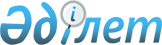 Жамбыл аудандық мәслихатының 2021 жылғы 11 қаңтардағы № 82-366 "Жамбыл ауданының ауылдық округтерінің 2021-2023 жылдарға арналған бюджеттері туралы" шешіміне өзгерістер енгізу туралыАлматы облысы Жамбыл аудандық мәслихатының 2021 жылғы 15 маусымдағы № 8-42 шешімі. Қазақстан Республикасының Әділет министрлігінде 2021 жылы 26 маусымда № 23192 болып тіркелді
      Жамбыл аудандық мәслихаты ШЕШТІ:
      1. Жамбыл аудандық мәслихатының "Жамбыл ауданының ауылдық округтерінің 2021-2023 жылдарға арналған бюджеттері туралы" 2021 жылғы 11 қаңтардағы № 82-366 (Нормативтік құқықтық актілерді мемлекеттік тіркеу тізілімінде № 5869 болып тіркелген) шешіміне келесі өзгерістер енгізілсін:
      көрсетілген шешімнің 1, 2, 3, 4, 5, 6, 7, 8, 9, 10, 11, 12, 13, 14, 15, 16, 17, 18, 19, 20, 21, 22, 23, 24-тармақшалары жаңа редакцияда баяндалсын:
       "1. 2021-2023 жылдарға арналған Айдарлы ауылдық округінің бюджеті тиісінше осы шешімнің 1, 2, 3-қосымшаларына сәйкес, оның ішінде 2021 жылға келесі көлемдерде бекітілсін:
      1) кiрiстер 23 150 мың теңге, оның ішінде:
      салықтық түсiмдер 2 526 мың теңге;
      салықтық емес түсiмдер 0 теңге;
      негiзгi капиталды сатудан түсетiн түсiмдер 0 теңге;
      трансферттер түсiмі 20 624 мың теңге;
      2) шығындар 23 940 мың теңге;
      3) таза бюджеттiк кредиттеу 0 теңге, оның ішінде:
      бюджеттік кредиттер 0 теңге;
      бюджеттік кредиттерді өтеу 0 теңге;
      4) қаржы активтерiмен операциялар бойынша сальдо 0 теңге, оның ішінде:
      қаржы активтерін сатып алу 0 теңге;
      мемлекеттің қаржы активтерін сатудан түсетін түсімдер 0 теңге;
      5) бюджет тапшылығы (профициті) (-) 790 мың теңге;
      6) бюджет тапшылығын қаржыландыру (профицитiн пайдалану) 790 мың теңге, оның ішінде:
      қарыздар түсімі 0 теңге;
      қарыздарды өтеу 0 теңге;
      бюджет қаражатының пайдаланылатын қалдықтары 790 мың теңге.";
      "2. 2021-2023 жылдарға арналған Аққайнар ауылдық округінің бюджеті тиісінше осы шешімнің 4, 5, 6-қосымшаларына сәйкес, оның ішінде 2021 жылға келесі көлемдерде бекітілсін:
      1) кiрiстер 23 431 мың теңге, оның ішінде:
      салықтық түсiмдер 7 469 мың теңге;
      салықтық емес түсiмдер 0 теңге;
      негiзгi капиталды сатудан түсетiн түсiмдер 0 теңге;
      трансферттер түсiмі 15 962 мың теңге;
      2) шығындар 28 100 мың теңге;
      3) таза бюджеттiк кредиттеу 0 теңге, оның ішінде:
      бюджеттік кредиттер 0 теңге;
      бюджеттік кредиттерді өтеу 0 теңге;
      4) қаржы активтерiмен операциялар бойынша сальдо 0 теңге, оның ішінде:
      қаржы активтерін сатып алу 0 теңге;
      мемлекеттің қаржы активтерін сатудан түсетін түсімдер 0 теңге;
      5) бюджет тапшылығы (профициті) (-) 4 669 мың теңге;
      6) бюджет тапшылығын қаржыландыру (профицитiн пайдалану) 4 669 мың теңге, оның ішінде:
      қарыздар түсімі 0 теңге;
      қарыздарды өтеу 0 теңге;
      бюджет қаражатының пайдаланылатын қалдықтары 4 669 мың теңге.";
      "3. 2021-2023 жылдарға арналған Ақсеңгір ауылдық округінің бюджеті тиісінше осы шешімнің 7, 8, 9-қосымшаларына сәйкес, оның ішінде 2021 жылға келесі көлемдерде бекітілсін:
      1) кiрiстер 28 430 мың теңге, оның ішінде:
      салықтық түсiмдер 9 096 мың теңге;
      салықтық емес түсiмдер 0 теңге;
      негiзгi капиталды сатудан түсетiн түсiмдер 0 теңге;
      трансферттер түсiмі 19 334 мың теңге;
      2) шығындар 29 475 мың теңге;
      3) таза бюджеттiк кредиттеу 0 теңге, оның ішінде:
      бюджеттік кредиттер 0 теңге;
      бюджеттік кредиттерді өтеу 0 теңге;
      4) қаржы активтерiмен операциялар бойынша сальдо 0 теңге, оның ішінде:
      қаржы активтерін сатып алу 0 теңге;
      мемлекеттің қаржы активтерін сатудан түсетін түсімдер 0 теңге;
      5) бюджет тапшылығы (профициті) (-) 1 045 мың теңге;
      6) бюджет тапшылығын қаржыландыру (профицитiн пайдалану) 1 045 мың теңге, оның ішінде:
      қарыздар түсімі 0 теңге;
      қарыздарды өтеу 0 теңге;
      бюджет қаражатының пайдаланылатын қалдықтары 1 045 мың теңге.";
      "4. 2021-2023 жылдарға арналған Ақтерек ауылдық округінің бюджеті тиісінше осы шешімнің 10, 11, 12-қосымшаларына сәйкес, оның ішінде 2021 жылға келесі көлемдерде бекітілсін:
      1) кiрiстер 27 192 мың теңге, оның ішінде:
      салықтық түсiмдер 7 641 мың теңге;
      салықтық емес түсiмдер 0 теңге;
      негiзгi капиталды сатудан түсетiн түсiмдер 0 теңге;
      трансферттер түсiмі 19 551 мың теңге;
      2) шығындар 28 121 мың теңге;
      3) таза бюджеттiк кредиттеу 0 теңге, оның ішінде:
      бюджеттік кредиттер 0 теңге;
      бюджеттік кредиттерді өтеу 0 теңге;
      4) қаржы активтерiмен операциялар бойынша сальдо 0 теңге, оның ішінде:
      қаржы активтерін сатып алу 0 теңге;
      мемлекеттің қаржы активтерін сатудан түсетін түсімдер 0 теңге;
      5) бюджет тапшылығы (профициті) (-) 929 мың теңге;
      6) бюджет тапшылығын қаржыландыру (профицитiн пайдалану) 929 мың теңге, оның ішінде:
      қарыздар түсімі 0 теңге;
      қарыздарды өтеу 0 теңге;
      бюджет қаражатының пайдаланылатын қалдықтары 929 мың теңге.";
      "5. 2021-2023 жылдарға арналған Беріктас ауылдық округінің бюджеті тиісінше осы шешімнің 13, 14, 15-қосымшаларына сәйкес, оның ішінде 2021 жылға келесі көлемдерде бекітілсін:
      1) кiрiстер 26 252 мың теңге, оның ішінде:
      салықтық түсiмдер 6 171 мың теңге;
      салықтық емес түсiмдер 0 теңге;
      негiзгi капиталды сатудан түсетiн түсiмдер 0 теңге;
      трансферттер түсiмі 20 081 мың теңге;
      2) шығындар 27 341 мың теңге;
      3) таза бюджеттiк кредиттеу 0 теңге, оның ішінде:
      бюджеттік кредиттер 0 теңге;
      бюджеттік кредиттерді өтеу 0 теңге;
      4) қаржы активтерiмен операциялар бойынша сальдо 0 теңге, оның ішінде:
      қаржы активтерін сатып алу 0 теңге;
      мемлекеттің қаржы активтерін сатудан түсетін түсімдер 0 теңге;
      5) бюджет тапшылығы (профициті) (-) 1 089 мың теңге;
      6) бюджет тапшылығын қаржыландыру (профицитiн пайдалану) 1 089 мың теңге, оның ішінде:
      қарыздар түсімі 0 теңге;
      қарыздарды өтеу 0 теңге;
      бюджет қаражатының пайдаланылатын қалдықтары 1 089 мың теңге.";
      "6. 2021-2023 жылдарға арналған Бозой ауылдық округінің бюджеті тиісінше осы шешімнің 16, 17, 18-қосымшаларына сәйкес, оның ішінде 2021 жылға келесі көлемдерде бекітілсін:
      1) кiрiстер 27 297 мың теңге, оның ішінде:
      салықтық түсiмдер 1 939 мың теңге;
      салықтық емес түсiмдер 0 теңге;
      негiзгi капиталды сатудан түсетiн түсiмдер 0 теңге;
      трансферттер түсiмі 25 358 мың теңге;
      2) шығындар 28 540 мың теңге;
      3) таза бюджеттiк кредиттеу 0 теңге, оның ішінде:
      бюджеттік кредиттер 0 теңге;
      бюджеттік кредиттерді өтеу 0 теңге;
      4) қаржы активтерiмен операциялар бойынша сальдо 0 теңге, оның ішінде:
      қаржы активтерін сатып алу 0 теңге;
      мемлекеттің қаржы активтерін сатудан түсетін түсімдер 0 теңге;
      5) бюджет тапшылығы (профициті) (-) 1 243 мың теңге;
      6) бюджет тапшылығын қаржыландыру (профицитiн пайдалану) 1 243 мың теңге, оның ішінде:
      қарыздар түсімі 0 теңге;
      қарыздарды өтеу 0 теңге;
      бюджет қаражатының пайдаланылатын қалдықтары 1 243 мың теңге.";
      "7. 2021-2023 жылдарға арналған Дегерес ауылдық округінің бюджеті тиісінше осы шешімнің 19, 20, 21-қосымшаларына сәйкес, оның ішінде 2021 жылға келесі көлемдерде бекітілсін:
      1) кiрiстер 26 394 мың теңге, оның ішінде:
      салықтық түсiмдер 9 265 мың теңге;
      салықтық емес түсiмдер 0 теңге;
      негiзгi капиталды сатудан түсетiн түсiмдер 0 теңге;
      трансферттер түсiмі 17 129 мың теңге;
      2) шығындар 28 294 мың теңге;
      3) таза бюджеттiк кредиттеу 0 теңге, оның ішінде:
      бюджеттік кредиттер 0 теңге;
      бюджеттік кредиттерді өтеу 0 теңге;
      4) қаржы активтерiмен операциялар бойынша сальдо 0 теңге, оның ішінде:
      қаржы активтерін сатып алу 0 теңге;
      мемлекеттің қаржы активтерін сатудан түсетін түсімдер 0 теңге;
      5) бюджет тапшылығы (профициті) (-) 1 900 мың теңге;
      6) бюджет тапшылығын қаржыландыру (профицитiн пайдалану) 1 900 мың теңге, оның ішінде:
      қарыздар түсімі 0 теңге;
      қарыздарды өтеу 0 теңге;
      бюджет қаражатының пайдаланылатын қалдықтары 1 900 мың теңге.";
      "8. 2021-2023 жылдарға арналған Жамбыл ауылдық округінің бюджеті тиісінше осы шешімнің 22, 23, 24-қосымшаларына сәйкес, оның ішінде 2021 жылға келесі көлемдерде бекітілсін:
      1) кiрiстер 39 798 мың теңге, оның ішінде:
      салықтық түсiмдер 14 741 мың теңге;
      салықтық емес түсiмдер 0 теңге;
      негiзгi капиталды сатудан түсетiн түсiмдер 0 теңге;
      трансферттер түсiмі 25 057 мың теңге;
      2) шығындар 43 081 мың теңге;
      3) таза бюджеттiк кредиттеу 0 теңге, оның ішінде:
      бюджеттік кредиттер 0 теңге;
      бюджеттік кредиттерді өтеу 0 теңге;
      4) қаржы активтерiмен операциялар бойынша сальдо 0 теңге, оның ішінде:
      қаржы активтерін сатып алу 0 теңге;
      мемлекеттің қаржы активтерін сатудан түсетін түсімдер 0 теңге;
      5) бюджет тапшылығы (профициті) (-) 3 283 мың теңге;
      6) бюджет тапшылығын қаржыландыру (профицитiн пайдалану) 3 283 мың теңге, оның ішінде:
      қарыздар түсімі 0 теңге;
      қарыздарды өтеу 0 теңге;
      бюджет қаражатының пайдаланылатын қалдықтары 3 283 мың теңге.";
      "9. 2021-2023 жылдарға арналған Қарақастек ауылдық округінің бюджеті тиісінше осы шешімнің 25, 26, 27-қосымшаларына сәйкес, оның ішінде 2021 жылға келесі көлемдерде бекітілсін:
      1) кiрiстер 45 633 мың теңге, оның ішінде:
      салықтық түсiмдер 13 488 мың теңге;
      салықтық емес түсiмдер 0 теңге;
      негiзгi капиталды сатудан түсетiн түсiмдер 0 теңге;
      трансферттер түсiмі 32 145 мың теңге;
      2) шығындар 47 695 мың теңге;
      3) таза бюджеттiк кредиттеу 0 теңге, оның ішінде:
      бюджеттік кредиттер 0 теңге;
      бюджеттік кредиттерді өтеу 0 теңге;
      4) қаржы активтерiмен операциялар бойынша сальдо 0 теңге, оның ішінде:
      қаржы активтерін сатып алу 0 теңге;
      мемлекеттің қаржы активтерін сатудан түсетін түсімдер 0 теңге;
      5) бюджет тапшылығы (профициті) (-) 2 062 мың теңге;
      6) бюджет тапшылығын қаржыландыру (профицитiн пайдалану) 2 062 мың теңге, оның ішінде:
      қарыздар түсімі 0 теңге;
      қарыздарды өтеу 0 теңге;
      бюджет қаражатының пайдаланылатын қалдықтары 2 062 мың теңге.";
      "10. 2021-2023 жылдарға арналған Қарасу ауылдық округінің бюджеті тиісінше осы шешімнің 28, 29, 30-қосымшаларына сәйкес, оның ішінде 2021 жылға келесі көлемдерде бекітілсін:
      1) кiрiстер 116 955 мың теңге, оның ішінде:
      салықтық түсiмдер 29 263 мың теңге;
      салықтық емес түсiмдер 0 теңге;
      негiзгi капиталды сатудан түсетiн түсiмдер 0 теңге;
      трансферттер түсiмі 87 692 мың теңге;
      2) шығындар 124 029 мың теңге;
      3) таза бюджеттiк кредиттеу 0 теңге, оның ішінде:
      бюджеттік кредиттер 0 теңге;
      бюджеттік кредиттерді өтеу 0 теңге;
      4) қаржы активтерiмен операциялар бойынша сальдо 0 теңге, оның ішінде:
      қаржы активтерін сатып алу 0 теңге;
      мемлекеттің қаржы активтерін сатудан түсетін түсімдер 0 теңге;
      5) бюджет тапшылығы (профициті) (-) 7 074 мың теңге;
      6) бюджет тапшылығын қаржыландыру (профицитiн пайдалану) 7 074 мың теңге, оның ішінде:
      қарыздар түсімі 0 теңге;
      қарыздарды өтеу 0 теңге;
      бюджет қаражатының пайдаланылатын қалдықтары 7 074 мың теңге.";
      "11. 2021-2023 жылдарға арналған Қарғалы ауылдық округінің бюджеті тиісінше осы шешімнің 31, 32, 33-қосымшаларына сәйкес, оның ішінде 2021 жылға келесі көлемдерде бекітілсін:
      1) кiрiстер 92 069 мың теңге, оның ішінде:
      салықтық түсiмдер 92 069 мың теңге;
      салықтық емес түсiмдер 0 теңге;
      негiзгi капиталды сатудан түсетiн түсiмдер 0 теңге;
      трансферттер түсiмі 0 теңге;
      2) шығындар 103 729 мың теңге;
      3) таза бюджеттiк кредиттеу 0 теңге, оның ішінде:
      бюджеттік кредиттер 0 теңге;
      бюджеттік кредиттерді өтеу 0 теңге;
      4) қаржы активтерiмен операциялар бойынша сальдо 0 теңге, оның ішінде:
      қаржы активтерін сатып алу 0 теңге;
      мемлекеттің қаржы активтерін сатудан түсетін түсімдер 0 теңге;
      5) бюджет тапшылығы (профициті) (-) 11 660 мың теңге;
      6) бюджет тапшылығын қаржыландыру (профицитiн пайдалану) 11 660 мың теңге, оның ішінде:
      қарыздар түсімі 0 теңге;
      қарыздарды өтеу 0 теңге;
      бюджет қаражатының пайдаланылатын қалдықтары 11 660 мың теңге.";
      "12. 2021-2023 жылдарға арналған Мәтібұлақ ауылдық округінің бюджеті тиісінше осы шешімнің 34, 35, 36-қосымшаларына сәйкес, оның ішінде 2021 жылға келесі көлемдерде бекітілсін:
      1) кiрiстер 27 415 мың теңге, оның ішінде:
      салықтық түсiмдер 11 181 мың теңге;
      салықтық емес түсiмдер 0 теңге;
      негiзгi капиталды сатудан түсетiн түсiмдер 0 теңге;
      трансферттер түсiмі 16 234 мың теңге;
      2) шығындар 29 009 мың теңге;
      3) таза бюджеттiк кредиттеу 0 теңге, оның ішінде:
      бюджеттік кредиттер 0 теңге;
      бюджеттік кредиттерді өтеу 0 теңге;
      4) қаржы активтерiмен операциялар бойынша сальдо 0 теңге, оның ішінде:
      қаржы активтерін сатып алу 0 теңге;
      мемлекеттің қаржы активтерін сатудан түсетін түсімдер 0 теңге;
      5) бюджет тапшылығы (профициті) (-) 1 594 мың теңге;
      6) бюджет тапшылығын қаржыландыру (профицитiн пайдалану) 1 594 мың теңге, оның ішінде:
      қарыздар түсімі 0 теңге;
      қарыздарды өтеу 0 теңге;
      бюджет қаражатының пайдаланылатын қалдықтары 1 594 мың теңге.";
      "13. 2021-2023 жылдарға арналған Мыңбаев ауылдық округінің бюджеті тиісінше осы шешімнің 37, 38, 39-қосымшаларына сәйкес, оның ішінде 2021 жылға келесі көлемдерде бекітілсін:
      1) кiрiстер 35 045 мың теңге, оның ішінде:
      салықтық түсiмдер 18 719 мың теңге;
      салықтық емес түсiмдер 0 теңге;
      негiзгi капиталды сатудан түсетiн түсiмдер 0 теңге;
      трансферттер түсiмі 16 326 мың теңге;
      2) шығындар 39 304 мың теңге;
      3) таза бюджеттiк кредиттеу 0 теңге, оның ішінде:
      бюджеттік кредиттер 0 теңге;
      бюджеттік кредиттерді өтеу 0 теңге;
      4) қаржы активтерiмен операциялар бойынша сальдо 0 теңге, оның ішінде:
      қаржы активтерін сатып алу 0 теңге;
      мемлекеттің қаржы активтерін сатудан түсетін түсімдер 0 теңге;
      5) бюджет тапшылығы (профициті) (-) 4 259 мың теңге;
      6) бюджет тапшылығын қаржыландыру (профицитiн пайдалану) 4 259 мың теңге, оның ішінде:
      қарыздар түсімі 0 теңге;
      қарыздарды өтеу 0 теңге;
      бюджет қаражатының пайдаланылатын қалдықтары 4 259 мың теңге.";
      "14. 2021-2023 жылдарға арналған Самсы ауылдық округінің бюджеті тиісінше осы шешімнің 40, 41, 42-қосымшаларына сәйкес, оның ішінде 2021 жылға келесі көлемдерде бекітілсін:
      1) кiрiстер 29 577 мың теңге, оның ішінде:
      салықтық түсiмдер 10 559 мың теңге;
      салықтық емес түсiмдер 0 теңге;
      негiзгi капиталды сатудан түсетiн түсiмдер 0 теңге;
      трансферттер түсiмі 19 018 мың теңге;
      2) шығындар 30 127 мың теңге;
      3) таза бюджеттiк кредиттеу 0 теңге, оның ішінде:
      бюджеттік кредиттер 0 теңге;
      бюджеттік кредиттерді өтеу 0 теңге;
      4) қаржы активтерiмен операциялар бойынша сальдо 0 теңге, оның ішінде:
      қаржы активтерін сатып алу 0 теңге;
      мемлекеттің қаржы активтерін сатудан түсетін түсімдер 0 теңге;
      5) бюджет тапшылығы (профициті) (-) 550 мың теңге;
      6) бюджет тапшылығын қаржыландыру (профицитiн пайдалану) 550 мың теңге, оның ішінде:
      қарыздар түсімі 0 теңге;
      қарыздарды өтеу 0 теңге;
      бюджет қаражатының пайдаланылатын қалдықтары 550 мың теңге.";
      "15. 2021-2023 жылдарға арналған Сарытауқұм ауылдық округінің бюджеті тиісінше осы шешімнің 43, 44, 45-қосымшаларына сәйкес, оның ішінде 2021 жылға келесі көлемдерде бекітілсін:
      1) кiрiстер 22 281 мың теңге, оның ішінде:
      салықтық түсiмдер 1 077 мың теңге;
      салықтық емес түсiмдер 0 теңге;
      негiзгi капиталды сатудан түсетiн түсiмдер 0 теңге;
      трансферттер түсiмі 21 204 мың теңге;
      2) шығындар 23 016 мың теңге;
      3) таза бюджеттiк кредиттеу 0 теңге, оның ішінде:
      бюджеттік кредиттер 0 теңге;
      бюджеттік кредиттерді өтеу 0 теңге;
      4) қаржы активтерiмен операциялар бойынша сальдо 0 теңге, оның ішінде:
      қаржы активтерін сатып алу 0 теңге;
      мемлекеттің қаржы активтерін сатудан түсетін түсімдер 0 теңге;
      5) бюджет тапшылығы (профициті) (-) 735 мың теңге;
      6) бюджет тапшылығын қаржыландыру (профицитiн пайдалану) 735 мың теңге, оның ішінде:
      қарыздар түсімі 0 теңге;
      қарыздарды өтеу 0 теңге;
      бюджет қаражатының пайдаланылатын қалдықтары 735 мың теңге.";
      "16. 2021-2023 жылдарға арналған Талап ауылдық округінің бюджеті тиісінше осы шешімнің 46, 47, 48-қосымшаларына сәйкес, оның ішінде 2021 жылға келесі көлемдерде бекітілсін:
      1) кiрiстер 26 739 мың теңге, оның ішінде:
      салықтық түсiмдер 7 974 мың теңге;
      салықтық емес түсiмдер 0 теңге;
      негiзгi капиталды сатудан түсетiн түсiмдер 0 теңге;
      трансферттер түсiмі 18 765 мың теңге;
      2) шығындар 27 377 мың теңге;
      3) таза бюджеттiк кредиттеу 0 теңге, оның ішінде:
      бюджеттік кредиттер 0 теңге;
      бюджеттік кредиттерді өтеу 0 теңге;
      4) қаржы активтерiмен операциялар бойынша сальдо 0 теңге, оның ішінде:
      қаржы активтерін сатып алу 0 теңге;
      мемлекеттің қаржы активтерін сатудан түсетін түсімдер 0 теңге;
      5) бюджет тапшылығы (профициті) (-) 638 мың теңге;
      6) бюджет тапшылығын қаржыландыру (профицитiн пайдалану) 638 мың теңге, оның ішінде:
      қарыздар түсімі 0 теңге;
      қарыздарды өтеу 0 теңге;
      бюджет қаражатының пайдаланылатын қалдықтары 638 мың теңге.";
      "17. 2021-2023 жылдарға арналған Таран ауылдық округінің бюджеті тиісінше осы шешімнің 49, 50, 51-қосымшаларына сәйкес, оның ішінде 2021 жылға келесі көлемдерде бекітілсін:
      1) кiрiстер 35 187 мың теңге, оның ішінде:
      салықтық түсiмдер 8 783 мың теңге;
      салықтық емес түсiмдер 0 теңге;
      негiзгi капиталды сатудан түсетiн түсiмдер 0 теңге;
      трансферттер түсiмі 26 404 мың теңге;
      2) шығындар 35 904 мың теңге;
      3) таза бюджеттiк кредиттеу 0 теңге, оның ішінде:
      бюджеттік кредиттер 0 теңге;
      бюджеттік кредиттерді өтеу 0 теңге;
      4) қаржы активтерiмен операциялар бойынша сальдо 0 теңге, оның ішінде:
      қаржы активтерін сатып алу 0 теңге;
      мемлекеттің қаржы активтерін сатудан түсетін түсімдер 0 теңге;
      5) бюджет тапшылығы (профициті) (-) 717 мың теңге;
      6) бюджет тапшылығын қаржыландыру (профицитiн пайдалану) 717 мың теңге, оның ішінде:
      қарыздар түсімі 0 теңге;
      қарыздарды өтеу 0 теңге;
      бюджет қаражатының пайдаланылатын қалдықтары 717 мың теңге.";
      "18. 2021-2023 жылдарға арналған Теміржол ауылдық округінің бюджеті тиісінше осы шешімнің 52, 53, 54-қосымшаларына сәйкес, оның ішінде 2021 жылға келесі көлемдерде бекітілсін:
      1) кiрiстер 30 289 мың теңге, оның ішінде:
      салықтық түсiмдер 16 186 мың теңге;
      салықтық емес түсiмдер 0 теңге;
      негiзгi капиталды сатудан түсетiн түсiмдер 0 теңге;
      трансферттер түсiмі 14 103 мың теңге;
      2) шығындар 34 242 мың теңге;
      3) таза бюджеттiк кредиттеу 0 теңге, оның ішінде:
      бюджеттік кредиттер 0 теңге;
      бюджеттік кредиттерді өтеу 0 теңге;
      4) қаржы активтерiмен операциялар бойынша сальдо 0 теңге, оның ішінде:
      қаржы активтерін сатып алу 0 теңге;
      мемлекеттің қаржы активтерін сатудан түсетін түсімдер 0 теңге;
      5) бюджет тапшылығы (профициті) (-) 3 953 мың теңге;
      6) бюджет тапшылығын қаржыландыру (профицитiн пайдалану) 3 953 мың теңге, оның ішінде:
      қарыздар түсімі 0 теңге;
      қарыздарды өтеу 0 теңге;
      бюджет қаражатының пайдаланылатын қалдықтары 3 953 мың теңге.";
      "19. 2021-2023 жылдарға арналған Ұзынағаш ауылдық округінің бюджеті тиісінше осы шешімнің 55, 56, 57-қосымшаларына сәйкес, оның ішінде 2021 жылға келесі көлемдерде бекітілсін:
      1) кiрiстер 218 728 мың теңге, оның ішінде:
      салықтық түсiмдер 218 728 мың теңге;
      салықтық емес түсiмдер 0 теңге;
      негiзгi капиталды сатудан түсетiн түсiмдер 0 теңге;
      трансферттер түсiмі 0 теңге;
      2) шығындар 259 836 мың теңге;
      3) таза бюджеттiк кредиттеу 0 теңге, оның ішінде:
      бюджеттік кредиттер 0 теңге;
      бюджеттік кредиттерді өтеу 0 теңге;
      4) қаржы активтерiмен операциялар бойынша сальдо 0 теңге, оның ішінде:
      қаржы активтерін сатып алу 0 теңге;
      мемлекеттің қаржы активтерін сатудан түсетін түсімдер 0 теңге;
      5) бюджет тапшылығы (профициті) (-) 41 108 мың теңге;
      6) бюджет тапшылығын қаржыландыру (профицитiн пайдалану) 41 108 мың теңге, оның ішінде:
      қарыздар түсімі 0 теңге;
      қарыздарды өтеу 0 теңге;
      бюджет қаражатының пайдаланылатын қалдықтары 41 108 мың теңге.";
      "20. 2021-2023 жылдарға арналған Үлгілі ауылдық округінің бюджеті тиісінше осы шешімнің 58 59, 60-қосымшаларына сәйкес, оның ішінде 2021 жылға келесі көлемдерде бекітілсін:
      1) кiрiстер 23 694 мың теңге, оның ішінде:
      салықтық түсiмдер 2 087 мың теңге;
      салықтық емес түсiмдер 0 теңге;
      негiзгi капиталды сатудан түсетiн түсiмдер 0 теңге;
      трансферттер түсiмі 21 607 мың теңге;
      2) шығындар 25 122 мың теңге;
      3) таза бюджеттiк кредиттеу 0 теңге, оның ішінде:
      бюджеттік кредиттер 0 теңге;
      бюджеттік кредиттерді өтеу 0 теңге;
      4) қаржы активтерiмен операциялар бойынша сальдо 0 теңге, оның ішінде:
      қаржы активтерін сатып алу 0 теңге;
      мемлекеттің қаржы активтерін сатудан түсетін түсімдер 0 теңге;
      5) бюджет тапшылығы (профициті) (-) 1 428 мың теңге;
      6) бюджет тапшылығын қаржыландыру (профицитiн пайдалану) 1 428 мың теңге, оның ішінде:
      қарыздар түсімі 0 теңге;
      қарыздарды өтеу 0 теңге;
      бюджет қаражатының пайдаланылатын қалдықтары 1 428 мың теңге.";
      "21. 2021-2023 жылдарға арналған Үлкен ауылдық округінің бюджеті тиісінше осы шешімнің 61, 62, 63-қосымшаларына сәйкес, оның ішінде 2021 жылға келесі көлемдерде бекітілсін:
      1) кiрiстер 17 627 мың теңге, оның ішінде:
      салықтық түсiмдер 8 137 мың теңге;
      салықтық емес түсiмдер 0 теңге;
      негiзгi капиталды сатудан түсетiн түсiмдер 0 теңге;
      трансферттер түсiмі 9 490 мың теңге;
      2) шығындар 19 847 мың теңге;
      3) таза бюджеттiк кредиттеу 0 теңге, оның ішінде:
      бюджеттік кредиттер 0 теңге;
      бюджеттік кредиттерді өтеу 0 теңге;
      4) қаржы активтерiмен операциялар бойынша сальдо 0 теңге, оның ішінде:
      қаржы активтерін сатып алу 0 теңге;
      мемлекеттің қаржы активтерін сатудан түсетін түсімдер 0 теңге;
      5) бюджет тапшылығы (профициті) (-) 2 220 мың теңге;
      6) бюджет тапшылығын қаржыландыру (профицитiн пайдалану) 2 220 мың теңге, оның ішінде:
      қарыздар түсімі 0 теңге;
      қарыздарды өтеу 0 теңге;
      бюджет қаражатының пайдаланылатын қалдықтары 2 220 мың теңге.";
      "22. 2021-2023 жылдарға арналған Үңгіртас ауылдық округінің бюджеті тиісінше осы шешімнің 64, 65, 66-қосымшаларына сәйкес, оның ішінде 2021 жылға келесі көлемдерде бекітілсін:
      1) кiрiстер 29 170 мың теңге, оның ішінде:
      салықтық түсiмдер 14 628 мың теңге;
      салықтық емес түсiмдер 0 теңге;
      негiзгi капиталды сатудан түсетiн түсiмдер 0 теңге;
      трансферттер түсiмі 14 542 мың теңге;
      2) шығындар 19 847 мың теңге;
      3) таза бюджеттiк кредиттеу 0 теңге, оның ішінде:
      бюджеттік кредиттер 0 теңге;
      бюджеттік кредиттерді өтеу 0 теңге;
      4) қаржы активтерiмен операциялар бойынша сальдо 0 теңге, оның ішінде:
      қаржы активтерін сатып алу 0 теңге;
      мемлекеттің қаржы активтерін сатудан түсетін түсімдер 0 теңге;
      5) бюджет тапшылығы (профициті) (-) 5 036 мың теңге;
      6) бюджет тапшылығын қаржыландыру (профицитiн пайдалану) 5 036 мың теңге, оның ішінде:
      қарыздар түсімі 0 теңге;
      қарыздарды өтеу 0 теңге;
      бюджет қаражатының пайдаланылатын қалдықтары 5 036 мың теңге.";
      "23. 2021-2023 жылдарға арналған Шиен ауылдық округінің бюджеті тиісінше осы шешімнің 67, 68, 69-қосымшаларына сәйкес, оның ішінде 2021 жылға келесі көлемдерде бекітілсін:
      1) кiрiстер 25 657 мың теңге, оның ішінде:
      салықтық түсiмдер 9 621 мың теңге;
      салықтық емес түсiмдер 0 теңге;
      негiзгi капиталды сатудан түсетiн түсiмдер 0 теңге;
      трансферттер түсiмі 16 036 мың теңге;
      2) шығындар 27 953 мың теңге;
      3) таза бюджеттiк кредиттеу 0 теңге, оның ішінде:
      бюджеттік кредиттер 0 теңге;
      бюджеттік кредиттерді өтеу 0 теңге;
      4) қаржы активтерiмен операциялар бойынша сальдо 0 теңге, оның ішінде:
      қаржы активтерін сатып алу 0 теңге;
      мемлекеттің қаржы активтерін сатудан түсетін түсімдер 0 теңге;
      5) бюджет тапшылығы (профициті) (-) 2 296 мың теңге;
      6) бюджет тапшылығын қаржыландыру (профицитiн пайдалану) 2 296 мың теңге, оның ішінде:
      қарыздар түсімі 0 теңге;
      қарыздарды өтеу 0 теңге;
      бюджет қаражатының пайдаланылатын қалдықтары 2 296 мың теңге.";
      "24. 2021-2023 жылдарға арналған Шолаққарғалы ауылдық округінің бюджеті тиісінше осы шешімнің 70, 71, 72-қосымшаларына сәйкес, оның ішінде 2021 жылға келесі көлемдерде бекітілсін:
      1) кiрiстер 35 548 мың теңге, оның ішінде:
      салықтық түсiмдер 35 548 мың теңге;
      салықтық емес түсiмдер 0 теңге;
      негiзгi капиталды сатудан түсетiн түсiмдер 0 теңге;
      трансферттер түсiмі 0 теңге;
      2) шығындар 43 389 мың теңге;
      3) таза бюджеттiк кредиттеу 0 теңге, оның ішінде:
      бюджеттік кредиттер 0 теңге;
      бюджеттік кредиттерді өтеу 0 теңге;
      4) қаржы активтерiмен операциялар бойынша сальдо 0 теңге, оның ішінде:
      қаржы активтерін сатып алу 0 теңге;
      мемлекеттің қаржы активтерін сатудан түсетін түсімдер 0 теңге;
      5) бюджет тапшылығы (профициті) (-) 7 841 мың теңге;
      6) бюджет тапшылығын қаржыландыру (профицитiн пайдалану) 7 841 мың теңге, оның ішінде:
      қарыздар түсімі 0 теңге;
      қарыздарды өтеу 0 теңге;
      бюджет қаражатының пайдаланылатын қалдықтары 7 841 мың теңге.".
      2. Көрсетілген шешімнің 1, 4, 7, 10, 13, 16, 19, 22, 25, 28, 31, 34, 37, 40, 43, 46, 49, 52, 55, 58, 61, 64, 67, 70-қосымшалары осы шешімнің 1, 2, 3, 4, 5, 6, 7, 8, 9, 10, 11, 12, 13, 14, 15, 16, 17, 18, 19, 20, 21, 22, 23, 24-қосымшаларына сәйкес жаңа редакцияда баяндалсын.
      3. Осы шешiм 2021 жылдың 1 қаңтарынан бастап қолданысқа енгiзiледі. Айдарлы ауылдық округінің 2021 жылға арналған бюджеті Аққайнар ауылдық округінің 2021 жылға арналған бюджеті Ақсеңгір ауылдық округінің 2021 жылға арналған бюджеті Ақтерек ауылдық округінің 2021 жылға арналған бюджеті Беріктас ауылдық округінің 2021 жылға арналған бюджеті Бозой ауылдық округінің 2021 жылға арналған бюджеті Дегерес ауылдық округінің 2021 жылға арналған бюджеті Жамбыл ауылдық округінің 2021 жылға арналған бюджеті Қарақастек ауылдық округінің 2021 жылға арналған бюджеті Қарасу ауылдық округінің 2021 жылға арналған бюджеті Қарғалы ауылдық округінің 2021 жылға арналған бюджеті Мәтібұлақ ауылдық округінің 2021 жылға арналған бюджеті Мыңбаев ауылдық округінің 2021 жылға арналған бюджеті Самсы ауылдық округінің 2021 жылға арналған бюджеті Сарытауқұм ауылдық округінің 2021 жылға арналған бюджеті Талап ауылдық округінің 2021 жылға арналған бюджеті Таран ауылдық округінің 2021 жылға арналған бюджеті Теміржол ауылдық округінің 2021 жылға арналған бюджеті Ұзынағаш ауылдық округінің 2021 жылға арналған бюджеті Үлгілі ауылдық округінің 2021 жылға арналған бюджеті Үлкен ауылдық округінің 2021 жылға арналған бюджеті Үңгіртас ауылдық округінің 2021 жылға арналған бюджеті Шиен ауылдық округінің 2021 жылға арналған бюджеті Шолаққарғалы ауылдық округінің 2021 жылға арналған бюджеті
					© 2012. Қазақстан Республикасы Әділет министрлігінің «Қазақстан Республикасының Заңнама және құқықтық ақпарат институты» ШЖҚ РМК
				
      Жамбыл аудандық мәслихатының сессия төрайымы

С. Алимкулова

      Жамбыл аудандық мәслихат хатшысы

С. Жұрын
Жамбыл аудандық мәслихатының2021 жылғы 15 маусымдағы№ 8-42 шешіміне 1-қосымшаЖамбыл аудандық мәслихатының 2021 жылғы 11 қаңтардағы № 82-366 шешіміне 1-қосымша
Санаты
Сынып
Ішкі сынып
Атауы
Сомасы

(мың теңге)
I.Кірістер
23 150
1
Салықтық түсімдер
2 526
1
Табыс салығы 
21
2
Жеке табыс салығы
21
4
Меншікке салынатын салықтар
2 505
1
Мүлікке салынатын салықтар
2
3
Жер салығы
199
4
Көлік құралдарына салынатын салық
2 304
4
Трансферттердің түсімдері
20 624
2
Мемлекеттік басқарудың жоғарғы тұрған органдарынан түсетін трансферттер
20 624
3
Аудандардың (облыстық маңызы бар қаланың) бюджетінен трансферттер
20 624
Функционалдық топ
Кіші функция
Бюджеттік бағдарлама әкімшісі
Бағдарлама
Атауы
Сомасы

(мың теңге)
II.Шығындар
23 940
1
Жалпы сипаттағы мемлекеттік қызметтер
19 946
1
Мемлекеттік басқарудың жалпы функцияларын орындайтын өкілді, арқарушы және басқа да органдар
19 905
124
Аудандық маңызы бар қала, ауыл, кент, ауылдық округ әкімінің аппараты
19 905
001
Аудандық маңызы бар қала, ауыл, кент, ауылдық округ әкімінің қызметін қамтамасыз ету жөніндегі қызметтер
19 905
2
Қаржылық қызмет
41
124
Аудандық маңызы бар қала, ауыл, кент, ауылдық округ әкімінің аппараты
41
053
Аудандық маңызы бар қаланың, ауылдың, кенттің, ауылдық округтің коммуналдық мүлкін басқару
41
7
Тұрғын үй-коммуналдық шаруашылық
3 992
3
Елді-мекендерді көркейту
3 992
124
Аудандық маңызы бар қала, ауыл, кент, ауылдық округ әкімінің аппараты
3 992
008
Елді мекендердегі көшелерді жарықтандыру
1 800
009
Елді мекендердің санитариясын қамтамасыз ету
662
011
Елді мекендерді абаттандыру мен көгалдандыру
1 530
15
Трансферттер
2
1
Трансферттер
2
124
Аудандық маңызы бар қала, ауыл, кент, ауылдық округ әкімінің аппараты
2
048
Пайдаланылмаған (толық пайдаланылмаған) нысаналы трансферттерді қайтару
2
Санаты
Сынып
Ішкі сынып
Атауы
Сомасы

(мың теңге)
5
Бюджеттік кредиттерді өтеу
0
Функционалдық топ
Кіші функция
Бюджеттік бағдарлама әкімшісі
Бағдарлама
Атауы
Сомасы

(мың теңге)
IV. Қаржы активтерінің операциялары бойынша сальдо
0
Санаты
Сынып
Ішкі сынып
Атауы
Сомасы

(мың теңге)
6
Мемлекеттің қаржы активтерін сатудан түсетін түсімдер
0
Функционалдық топ
Кіші функция
Бюджеттік бағдарлама әкімшісі
Бағдарлама
Атауы
Сомасы

(мың теңге)
V. Бюджет тапшылығы (профициті)
-790
VI. Бюджет тапшылығын қаржыландыру (профицитін пайдалану)
790
8
Бюджет қаражаттарының пайдаланылатын қалдықтары
790
01
Бюджет қаражаты қалдықтары
790
2
Бюджет қаражатының бос қалдықтары
790
01
Бюджет қаражатының бос қалдықтары
790
Функционалдық топ
Кіші функция
Бюджеттік бағдарлама әкімшісі
Бағдарлама
Атауы
Сомасы

(мың теңге)
16
Қарыздарды өтеу
0Жамбыл аудандық мәслихатының 2021 жылғы 15 маусымдағы № 8-42 шешіміне 2-қосымшаЖамбыл аудандық мәслихатының 2021 жылғы 11 қаңтардағы № 82-366 шешіміне 4-қосымша
Санаты
Сынып
Ішкі сынып
Атауы
Сомасы

(мың теңге)
І. Кірістер
23 431
1
Салықтық түсімдер
7 469
1
Табыс салығы 
958
2
Жеке табыс салығы
958
4
Меншікке салынатын салықтар
6 511
1
Мүлікке салынатын салықтар
120
3
Жер салығы
592
4
Көлік құралдарына салынатын салық
5 799
4
Трансферттердің түсімдері
15 962
2
Мемлекеттік басқарудың жоғарғы тұрған органдарынан түсетін трансферттер
15 962
3
Аудандардың (облыстық маңызы бар қаланың) бюджетінен трансферттер
15 962
Функционалдық топ
Кіші функция
Бюджеттік бағдарлама әкімшісі
Бағдарлама
Атауы
Сомасы

(мың теңге)
ІІ. Шығындар
28 100
1
Жалпы сипаттағы мемлекеттік қызметтер
22 071
1
Мемлекеттік басқарудың жалпы функцияларын орындайтын өкілді, арқарушы және басқа да органдар
22 030
124
Аудандық маңызы бар қала, ауыл, кент, ауылдық округ әкімінің аппараты
22 030
001
Аудандық маңызы бар қала, ауыл, кент, ауылдық округ әкімінің қызметін қамтамасыз ету жөніндегі қызметтер
22 030
2
Қаржылық қызмет
41
124
Аудандық маңызы бар қала, ауыл, кент, ауылдық округ әкімінің аппараты
41
053
Аудандық маңызы бар қаланың, ауылдың, кенттің, ауылдық округтің коммуналдық мүлкін басқару
41
7
Тұрғын үй-коммуналдық шаруашылық
6 029
3
Елді-мекендерді көркейту
6 029
124
Аудандық маңызы бар қала, ауыл, кент, ауылдық округ әкімінің аппараты
6 029
008
Елді мекендердегі көшелерді жарықтандыру
3 283
009
Елді мекендердің санитариясын қамтамасыз ету
2 000
011
Елді мекендерді абаттандыру мен көгалдандыру
746
Санаты
Сынып
Ішкі сынып
Атауы
Сомасы

(мың теңге)
5
Бюджеттік кредиттерді өтеу
0
Функционалдық топ
Кіші функция
Бюджеттік бағдарлама әкімшісі
Бағдарлама
Атауы
Сомасы

(мың теңге)
IV. Қаржы активтерінің операциялары бойынша сальдо
0
Санаты
Сынып
Ішкі сынып
Атауы
Сомасы

(мың теңге)
6
Мемлекеттің қаржы активтерін сатудан түсетін түсімдер
0
Функционалдық топ
Кіші функция
Бюджеттік бағдарлама әкімшісі
Бағдарлама
Атауы
Сомасы

(мың теңге)
V. Бюджет тапшылығы (профициті)
- 4 669
VI. Бюджет тапшылығын қаржыландыру (профицитін пайдалану)
4 669
8
Бюджет қаражаттарының пайдаланылатын қалдықтары
4 669
01
Бюджет қаражаты қалдықтары
4 669
2
Бюджет қаражатының бос қалдықтары
4 669
01
Бюджет қаражатының бос қалдықтары
4 669
Функционалдық топ
Кіші функция
Бюджеттік бағдарлама әкімшісі
Бағдарлама
Атауы
Сомасы

(мың теңге)
16
Қарыздарды өтеу
0Жамбыл аудандық мәслихатының 2021 жылғы 15 маусымдағы № 8-42 шешіміне 3-қосымшаЖамбыл аудандық мәслихатының 2021 жылғы 11 қаңтардағы № 82-366 шешіміне 7-қосымша
Санаты
Сынып
Ішкі сынып
Атауы
Сомасы (мың теңге)
I.Кірістер
28 430
1
Салықтық түсімдер
9 096
1
Табыс салығы 
352
2
Жеке табыс салығы
352
4
Меншікке салынатын салықтар
8 744
1
Мүлікке салынатын салықтар
109
3
Жер салығы
632
4
Көлік құралдарына салынатын салық
8 003
4
Трансферттердің түсімдері
19 334
2
Мемлекеттік басқарудың жоғарғы тұрған органдарынан түсетін трансферттер
19 334
3
Аудандардың (облыстық маңызы бар қаланың) бюджетінен трансферттер
19 334
Функционалдық топ
Кіші функция
Бюджеттік бағдарлама әкімшісі
Бағдарлама
Атауы
Сомасы

(мың теңге)
II.Шығындар
29 475
1
Жалпы сипаттағы мемлекеттік қызметтер
25 840
1
Мемлекеттік басқарудың жалпы функцияларын орындайтын өкілді, арқарушы және басқа да органдар
25 784
124
Аудандық маңызы бар қала, ауыл, кент, ауылдық округ әкімінің аппараты
25 784
001
Аудандық маңызы бар қала, ауыл, кент, ауылдық округ әкімінің қызметін қамтамасыз ету жөніндегі қызметтер
25 784
2
Қаржылық қызмет
56
124
Аудандық маңызы бар қала, ауыл, кент, ауылдық округ әкімінің аппараты
56
053
Аудандық маңызы бар қаланың, ауылдың, кенттің, ауылдық округтің коммуналдық мүлкін басқару
56
7
Тұрғын үй-коммуналдық шаруашылық
3 634
3
Елді-мекендерді көркейту
3 634
124
Аудандық маңызы бар қала, ауыл, кент, ауылдық округ әкімінің аппараты
3 634
008
Елді мекендердегі көшелерді жарықтандыру
600
009
Елді мекендердің санитариясын қамтамасыз ету
1 237
011
Елді мекендерді абаттандыру мен көгалдандыру
1 797
15
Трансферттер
1
1
Трансферттер
1
124
Аудандық маңызы бар қала, ауыл, кент, ауылдық округ әкімінің аппараты
1
048
Пайдаланылмаған (толық пайдаланылмаған) нысаналы трансферттерді қайтару
1
Санаты
Сынып
Ішкі сынып
Атауы
Сомасы

(мың теңге)
5
Бюджеттік кредиттерді өтеу
0
Функционалдық топ
Кіші функция
Бюджеттік бағдарлама әкімшісі
Бағдарлама
Атауы
Сомасы (мың теңге)
IV. Қаржы активтерінің операциялары бойынша сальдо
0
Санаты
Сынып
Ішкі сынып
Атауы
Сомасы

(мың теңге)
6
Мемлекеттің қаржы активтерін сатудан түсетін түсімдер
0
Санаты
Сынып
Ішкі сынып
Ерекшелігі
Атауы
Сомасы

(мың теңге)
V. Бюджет тапшылығы (профициті)
- 1 045
VI. Бюджет тапшылығын қаржыландыру (профицитін пайдалану)
1 045
8
Бюджет қаражаттарының пайдаланылатын қалдықтары
1 045
01
Бюджет қаражаты қалдықтары
1 045
2
Бюджет қаражатының бос қалдықтары
1 045
01
Бюджет қаражатының бос қалдықтары
1 045
Функционалдық топ
Кіші функция
Бюджеттік бағдарлама әкімшісі
Бағдарлама
Атауы
Сомасы

(мың теңге)
16
Қарыздарды өтеу
0Жамбыл аудандық мәслихатының 2021 жылғы 15 маусымдағы № 8-42 шешіміне 4-қосымшаЖамбыл аудандық мәслихатының 2021 жылғы 11 қаңтардағы № 82-366 шешіміне 10-қосымша
Санаты
Сынып
Ішкі сынып
Атауы
Сомасы

(мың теңге)
I.Кірістер
27 192
1
Салықтық түсімдер
7 641
1
Табыс салығы 
128
2
Жеке табыс салығы
128
4
Меншікке салынатын салықтар
7 513
1
Мүлікке салынатын салықтар
51
3
Жер салығы
451
4
Көлік құралдарына салынатын салық
7 011
4
Трансферттердің түсімдері
19 551
2
Мемлекеттік басқарудың жоғарғы тұрған органдарынан түсетін трансферттер
19 551
3
Аудандардың (облыстық маңызы бар қаланың) бюджетінен трансферттер
19 551
Функционалдық топ
Кіші функция
Бюджеттік бағдарлама әкімшісі
Бағдарлама
Атауы
Сомасы

(мың теңге)
II.Шығындар
28 121
1
Жалпы сипаттағы мемлекеттік қызметтер
23 958
1
Мемлекеттік басқарудың жалпы функцияларын орындайтын өкілді, арқарушы және басқа да органдар
23 870
124
Аудандық маңызы бар қала, ауыл, кент, ауылдық округ әкімінің аппараты
23 870
001
Аудандық маңызы бар қала, ауыл, кент, ауылдық округ әкімінің қызметін қамтамасыз ету жөніндегі қызметтер
23 870
2
Қаржылық қызмет
88
124
Аудандық маңызы бар қала, ауыл, кент, ауылдық округ әкімінің аппараты
88
053
Аудандық маңызы бар қаланың, ауылдың, кенттің, ауылдық округтің коммуналдық мүлкін басқару
88
7
Тұрғын үй-коммуналдық шаруашылық
4 163
3
Елді-мекендерді көркейту
4 163
124
Аудандық маңызы бар қала, ауыл, кент, ауылдық округ әкімінің аппараты
4 163
011
Елді мекендерді абаттандыру мен көгалдандыру
4 163
Санаты
Сынып
Ішкі сынып
Атауы
Сомасы

(мың теңге)
5
Бюджеттік кредиттерді өтеу
0
Функционалдық топ
Кіші функция
Бюджеттік бағдарлама әкімшісі
Бағдарлама
Атауы
Сомасы

(мың теңге)
IV. Қаржы активтерінің операциялары бойынша сальдо
0
Санаты
Сынып
Ішкі сынып
Атауы
Сомасы

(мың теңге)
6
Мемлекеттің қаржы активтерін сатудан түсетін түсімдер
0
Функционалдық топ
Кіші функция
Бюджеттік бағдарлама әкімшісі
Бағдарлама
Атауы
Сомасы

(мың теңге)
V. Бюджет тапшылығы (профициті)
- 929
VI. Бюджет тапшылығын қаржыландыру (профицитін пайдалану)
929
8
Бюджет қаражаттарының пайдаланылатын қалдықтары
929
01
Бюджет қаражаты қалдықтары
929
2
Бюджет қаражатының бос қалдықтары
929
01
Бюджет қаражатының бос қалдықтары
929
Функционалдық топ
Кіші функция
Бюджеттік бағдарлама әкімшісі
Бағдарлама
Атауы
Сомасы

(мың теңге)
16
Қарыздарды өтеу
0Жамбыл аудандық мәслихатының 2021 жылғы 15 маусымдағы № 8-42 шешіміне 5-қосымшаЖамбыл аудандық мәслихатының 2021 жылғы 11 қаңтардағы № 82-366 шешіміне 13-қосымша
Санаты
Сынып
Ішкі сынып
Атауы
Сомасы

(мың теңге)
I.Кірістер
26 252
1
Салықтық түсімдер
6 171
1
Табыс салығы 
294
2
Жеке табыс салығы
294
4
Меншікке салынатын салықтар
5 877
1
Мүлікке салынатын салықтар
84
3
Жер салығы
315
4
Көлік құралдарына салынатын салық
5 478
4
Трансферттердің түсімдері
20 081
2
Мемлекеттік басқарудың жоғарғы тұрған органдарынан түсетін трансферттер
20 081
3
Аудандардың (облыстық маңызы бар қаланың) бюджетінен трансферттер
20 081
Функционалдық топ
Кіші функция
Бюджеттік бағдарлама әкімшісі
Бағдарлама
Атауы
Сомасы

(мың теңге)
II.Шығындар
27 341
1
Жалпы сипаттағы мемлекеттік қызметтер
21 579
1
Мемлекеттік басқарудың жалпы функцияларын орындайтын өкілді, арқарушы және басқа да органдар
21 523
124
Аудандық маңызы бар қала, ауыл, кент, ауылдық округ әкімінің аппараты
21 523
001
Аудандық маңызы бар қала, ауыл, кент, ауылдық округ әкімінің қызметін қамтамасыз ету жөніндегі қызметтер
21 523
2
Қаржылық қызмет
56
124
Аудандық маңызы бар қала, ауыл, кент, ауылдық округ әкімінің аппараты
56
053
Аудандық маңызы бар қаланың, ауылдың, кенттің, ауылдық округтің коммуналдық мүлкін басқару
56
7
Тұрғын үй-коммуналдық шаруашылық
5 762
3
Елді-мекендерді көркейту
5 762
124
Аудандық маңызы бар қала, ауыл, кент, ауылдық округ әкімінің аппараты
5 762
008
Елді мекендердегі көшелерді жарықтандыру
1944
009
Елді мекендердің санитариясын қамтамасыз ету
500
011
Елді мекендерді абаттандыру мен көгалдандыру
3 318
Санаты
Сынып
Ішкі сынып
Атауы
Сомасы

(мың теңге)
5
Бюджеттік кредиттерді өтеу
0
Функционалдық топ
Кіші функция
Бюджеттік бағдарлама әкімшісі
Бағдарлама
Атауы
Сомасы

(мың теңге)
IV. Қаржы активтерінің операциялары бойынша сальдо
0
Санаты
Сынып
Ішкі сынып
Атауы
Сомасы

(мың теңге)
6
Мемлекеттің қаржы активтерін сатудан түсетін түсімдер
0
Санаты
Сынып
Ішкі сынып
Ерекшелігі
Атауы
Сомасы

(мың теңге)
V. Бюджет тапшылығы (профициті)
- 1 089
VI. Бюджет тапшылығын қаржыландыру (профицитін пайдалану)
1 089
8
Бюджет қаражаттарының пайдаланылатын қалдықтары
1 089
01
Бюджет қаражаты қалдықтары
1 089
2
Бюджет қаражатының бос қалдықтары
1 089
01
Бюджет қаражатының бос қалдықтары
1 089
Функционалдық топ
Кіші функция
Бюджеттік бағдарлама әкімшісі
Бағдарлама
Атауы
Сомасы

(мың теңге)
16
Қарыздарды өтеу
0Жамбыл аудандық мәслихатының 2021 жылғы 15 маусымдағы № 8-42 шешіміне 6-қосымшаЖамбыл аудандық мәслихатының 2021 жылғы 11 қаңтардағы № 82-366 шешіміне 16-қосымша
Санаты
Сынып
Ішкі сынып
Атауы
Сомасы

(мың теңге)
I.Кірістер
27 297
1
Салықтық түсімдер
1 939
1
Табыс салығы 
24
2
Жеке табыс салығы
24
4
Меншікке салынатын салықтар
1 915
1
Мүлікке салынатын салықтар
13
3
Жер салығы
78
4
Көлік құралдарына салынатын салық
1 824
4
Трансферттердің түсімдері
25 358
2
Мемлекеттік басқарудың жоғарғы тұрған органдарынан түсетін трансферттер
25 358
3
Аудандардың (облыстық маңызы бар қаланың) бюджетінен трансферттер
25 358
Функционалдық топ
Кіші функция
Бюджеттік бағдарлама әкімшісі
Бағдарлама
Атауы
Сомасы

(мың теңге)
II.Шығындар
28 540
1
Жалпы сипаттағы мемлекеттік қызметтер
17 196
1
Мемлекеттік басқарудың жалпы функцияларын орындайтын өкілді, арқарушы және басқа да органдар
17 155
124
Аудандық маңызы бар қала, ауыл, кент, ауылдық округ әкімінің аппараты
17 155
001
Аудандық маңызы бар қала, ауыл, кент, ауылдық округ әкімінің қызметін қамтамасыз ету жөніндегі қызметтер
17 155
2
Қаржылық қызмет
41
124
Аудандық маңызы бар қала, ауыл, кент, ауылдық округ әкімінің аппараты
41
053
Аудандық маңызы бар қаланың, ауылдың, кенттің, ауылдық округтің коммуналдық мүлкін басқару
41
7
Тұрғын үй-коммуналдық шаруашылық
11 342
2
Коммуналдық шаруашылық
7 853
124
Аудандық маңызы бар қала, ауыл, кент, ауылдық округ әкімінің аппараты
7 853
014
Елді мекендерді сумен жабдықтауды ұйымдастыру
7 853
3
Елді-мекендерді көркейту
3 489
124
Аудандық маңызы бар қала, ауыл, кент, ауылдық округ әкімінің аппараты
3 489
011
Елді мекендерді абаттандыру мен көгалдандыру
3 489
15
Трансферттер
2
1
Трансферттер
2
124
Аудандық маңызы бар қала, ауыл, кент, ауылдық округ әкімінің аппараты
2
048
Пайдаланылмаған (толық пайдаланылмаған) нысаналы трансферттерді қайтару
2
Санаты
Сынып
Ішкі сынып
Атауы
Сомасы

(мың теңге)
5
Бюджеттік кредиттерді өтеу
0
Функционалдық топ
Кіші функция
Бюджеттік бағдарлама әкімшісі
Бағдарлама
Атауы
Сомасы

(мың теңге)
IV. Қаржы активтерінің операциялары бойынша сальдо
0
Санаты
Сынып
Ішкі сынып
Атауы
Сомасы

(мың теңге)
6
Мемлекеттің қаржы активтерін сатудан түсетін түсімдер
0
Санаты
Сынып
Ішкі сынып
Ерекшелігі
Атауы
Сомасы

(мың теңге)
V. Бюджет тапшылығы (профициті)
- 1 243
VI. Бюджет тапшылығын қаржыландыру (профицитін пайдалану)
1 243
8
Бюджет қаражаттарының пайдаланылатын қалдықтары
1 243
01
Бюджет қаражаты қалдықтары
1 243
2
Бюджет қаражатының бос қалдықтары
1 243
01
Бюджет қаражатының бос қалдықтары
1 243
Функционалдық топ
Кіші функция
Бюджеттік бағдарлама әкімшісі
Бағдарлама
Атауы
Сомасы

(мың теңге)
16
Қарыздарды өтеу
0Жамбыл аудандық мәслихатының 2021 жылғы 15 маусымдағы № 8-42 шешіміне 7-қосымшаЖамбыл аудандық мәслихатының 2021 жылғы 11 қаңтардағы № 82-366 шешіміне 19-қосымша
Санаты
Сынып
Ішкі сынып
Атауы
Сомасы

(мың теңге)
І. Кірістер
26 394
1
Салықтық түсімдер
9 265
1
Табыс салығы 
162
2
Жеке табыс салығы
162
4
Меншікке салынатын салықтар
9 103
1
Мүлікке салынатын салықтар
20
3
Жер салығы
744
4
Көлік құралдарына салынатын салық
8 339
4
Трансферттердің түсімдері
17 129
2
Мемлекеттік басқарудың жоғарғы тұрған органдарынан түсетін трансферттер
17 129
3
Аудандардың (облыстық маңызы бар қаланың) бюджетінен трансферттер
17 129
Функционалдық топ
Кіші функция
Бюджеттік бағдарлама әкімшісі
Бағдарлама
Атауы
Сомасы

(мың теңге)
ІІ. Шығындар
28 294
1
Жалпы сипаттағы мемлекеттік қызметтер
25 000
1
Мемлекеттік басқарудың жалпы функцияларын орындайтын өкілді, арқарушы және басқа да органдар
24 959
124
Аудандық маңызы бар қала, ауыл, кент, ауылдық округ әкімінің аппараты
24 959
001
Аудандық маңызы бар қала, ауыл, кент, ауылдық округ әкімінің қызметін қамтамасыз ету жөніндегі қызметтер
24 959
2
Қаржылық қызмет
41
124
Аудандық маңызы бар қала, ауыл, кент, ауылдық округ әкімінің аппараты
41
053
Аудандық маңызы бар қаланың, ауылдың, кенттің, ауылдық округтің коммуналдық мүлкін басқару
41
7
Тұрғын үй-коммуналдық шаруашылық
3 294
3
Елді-мекендерді көркейту
3 294
124
Аудандық маңызы бар қала, ауыл, кент, ауылдық округ әкімінің аппараты
3 294
008
Елді мекендердегі көшелерді жарықтандыру
1 944
011
Елді мекендерді абаттандыру мен көгалдандыру
1 350
Санаты
Сынып
Ішкі сынып
Атауы
Сомасы

(мың теңге)
5
Бюджеттік кредиттерді өтеу
0
Функционалдық топ
Кіші функция
Бюджеттік бағдарлама әкімшісі
Бағдарлама
Атауы
Сомасы

(мың теңге)
IV. Қаржы активтерінің операциялары бойынша сальдо
0
Санаты
Сынып
Ішкі сынып
Атауы
Сомасы

(мың теңге)
6
Мемлекеттің қаржы активтерін сатудан түсетін түсімдер
0
Санаты
Сынып
Ішкі сынып
Ерекшелігі
Атауы
Сомасы

(мың теңге)
V. Бюджет тапшылығы (профициті)
- 1 900
VI. Бюджет тапшылығын қаржыландыру (профицитін пайдалану)
1 900
8
Бюджет қаражаттарының пайдаланылатын қалдықтары
1 900
01
Бюджет қаражаты қалдықтары
1 900
2
Бюджет қаражатының бос қалдықтары
1 900
01
Бюджет қаражатының бос қалдықтары
1 900
Функционалдық топ
Кіші функция
Бюджеттік бағдарлама әкімшісі
Бағдарлама
Атауы
Сомасы

(мың теңге)
16
Қарыздарды өтеу
0Жамбыл аудандық мәслихатының 2021 жылғы 15 маусымдағы № 8-42 шешіміне 8-қосымшаЖамбыл аудандық мәслихатының 2021 жылғы 11 қаңтардағы № 82-366 шешіміне 22-қосымша
Санаты
Сынып
Ішкі сынып
Атауы
Сомасы

(мың теңге)
I.Кірістер
39 798
1
Салықтық түсімдер
14 741
1
Табыс салығы 
780
2
Жеке табыс салығы
780
4
Меншікке салынатын салықтар
13 961
1
Мүлікке салынатын салықтар
144
3
Жер салығы
1 246
4
Көлік құралдарына салынатын салық
12 571
4
Трансферттердің түсімдері
25 057
2
Мемлекеттік басқарудың жоғарғы тұрған органдарынан түсетін трансферттер
25 057
3
Аудандардың (облыстық маңызы бар қаланың) бюджетінен трансферттер
25 057
Функционалдық топ
Кіші функция
Бюджеттік бағдарлама әкімшісі
Бағдарлама
Атауы
Сомасы

(мың теңге)
II.Шығындар
43 081
1
Жалпы сипаттағы мемлекеттік қызметтер
27 511
1
Мемлекеттік басқарудың жалпы функцияларын орындайтын өкілді, арқарушы және басқа да органдар
27 411
124
Аудандық маңызы бар қала, ауыл, кент, ауылдық округ әкімінің аппараты
27 411
001
Аудандық маңызы бар қала, ауыл, кент, ауылдық округ әкімінің қызметін қамтамасыз ету жөніндегі қызметтер
27 411
2
Қаржылық қызмет
100
124
Аудандық маңызы бар қала, ауыл, кент, ауылдық округ әкімінің аппараты
100
053
Аудандық маңызы бар қаланың, ауылдың, кенттің, ауылдық округтің коммуналдық мүлкін басқару
100
7
Тұрғын үй-коммуналдық шаруашылық
15 569
3
Елді-мекендерді көркейту
15 569
124
Аудандық маңызы бар қала, ауыл, кент, ауылдық округ әкімінің аппараты
15 569
008
Елді мекендердегі көшелерді жарықтандыру
3 969
009
Елді мекендердің санитариясын қамтамасыз ету
1 575
011
Елді мекендерді абаттандыру мен көгалдандыру
10 025
15
Трансферттер
1
1
Трансферттер
1
124
Аудандық маңызы бар қала, ауыл, кент, ауылдық округ әкімінің аппараты
1
048
Пайдаланылмаған (толық пайдаланылмаған) нысаналы трансферттерді қайтару
1
Санаты
Сынып
Ішкі сынып
Атауы
Сомасы

(мың теңге)
5
Бюджеттік кредиттерді өтеу
0
Функционалдық топ
Кіші функция
Бюджеттік бағдарлама әкімшісі
Бағдарлама
Атауы
Сомасы

(мың теңге)
IV. Қаржы активтерінің операциялары бойынша сальдо
0
Санаты
Сынып
Ішкі сынып
Атауы
Сомасы

(мың теңге)
6
Мемлекеттің қаржы активтерін сатудан түсетін түсімдер
0
Санаты
Сынып
Ішкі сынып
Ерекшелігі
Атауы
Сомасы

(мың теңге)
V. Бюджет тапшылығы (профициті)
- 3 283
VI. Бюджет тапшылығын қаржыландыру (профицитін пайдалану)
3 283
8
Бюджет қаражаттарының пайдаланылатын қалдықтары
3 283
01
Бюджет қаражаты қалдықтары
3 283
2
Бюджет қаражатының бос қалдықтары
3 283
01
Бюджет қаражатының бос қалдықтары
3 283
Функционалдық топ
Кіші функция
Бюджеттік бағдарлама әкімшісі
Бағдарлама
Атауы
Сомасы

(мың теңге)
16
Қарыздарды өтеу
0Жамбыл аудандық мәслихатының 2021 жылғы 15 маусымдағы № 8-42 шешіміне 9-қосымшаЖамбыл аудандық мәслихатының 2021 жылғы 11 қаңтардағы № 82-366 шешіміне 25-қосымша
Санаты
Сынып
Ішкі сынып
Атауы
Сомасы

(мың теңге)
I.Кірістер
45 633
1
Салықтық түсімдер
13 488
1
Табыс салығы 
543
2
Жеке табыс салығы
543
4
Меншікке салынатын салықтар
12 945
1
Мүлікке салынатын салықтар
100
3
Жер салығы
1 032
4
Көлік құралдарына салынатын салық
11 813
4
Трансферттердің түсімдері
32 145
2
Мемлекеттік басқарудың жоғарғы тұрған органдарынан түсетін трансферттер
32 145
3
Аудандардың (облыстық маңызы бар қаланың) бюджетінен трансферттер
32 145
Функционалдық топ
Кіші функция
Бюджеттік бағдарлама әкімшісі
Бағдарлама
Атауы
Сомасы

(мың теңге)
II.Шығындар
47 695
1
Жалпы сипаттағы мемлекеттік қызметтер
25 396
1
Мемлекеттік басқарудың жалпы функцияларын орындайтын өкілді, арқарушы және басқа да органдар
25 355
124
Аудандық маңызы бар қала, ауыл, кент, ауылдық округ әкімінің аппараты
25 355
001
Аудандық маңызы бар қала, ауыл, кент, ауылдық округ әкімінің қызметін қамтамасыз ету жөніндегі қызметтер
25 355
2
Қаржылық қызмет
41
124
Аудандық маңызы бар қала, ауыл, кент, ауылдық округ әкімінің аппараты
41
053
Аудандық маңызы бар қаланың, ауылдың, кенттің, ауылдық округтің коммуналдық мүлкін басқару
41
7
Тұрғын үй-коммуналдық шаруашылық
22 298
3
Елді-мекендерді көркейту
22 298
124
Аудандық маңызы бар қала, ауыл, кент, ауылдық округ әкімінің аппараты
22 298
008
Елді мекендердегі көшелерді жарықтандыру
5 469
009
Елді мекендердің санитариясын қамтамасыз ету
1 575
011
Елді мекендерді абаттандыру мен көгалдандыру
15 254
15
Трансферттер
1
1
Трансферттер
1
124
Аудандық маңызы бар қала, ауыл, кент, ауылдық округ әкімінің аппараты
1
048
Пайдаланылмаған (толық пайдаланылмаған) нысаналы трансферттерді қайтару
1
Санаты
Сынып
Ішкі сынып
Атауы
Сомасы

(мың теңге)
5
Бюджеттік кредиттерді өтеу
0
Функционалдық топ
Кіші функция
Бюджеттік бағдарлама әкімшісі
Бағдарлама
Атауы
Сомасы

(мың теңге)
IV. Қаржы активтерінің операциялары бойынша сальдо
0
Санаты
Сынып
Ішкі сынып
Атауы
Сомасы

(мың теңге)
6
Мемлекеттің қаржы активтерін сатудан түсетін түсімдер
0
Санаты
Сынып
Ішкі сынып
Ерекшелігі
Атауы
Сомасы

(мың теңге)
V. Бюджет тапшылығы (профициті)
- 2 062
VI. Бюджет тапшылығын қаржыландыру (профицитін пайдалану)
2 062
8
Бюджет қаражаттарының пайдаланылатын қалдықтары
2 062
01
Бюджет қаражаты қалдықтары
2 062
2
Бюджет қаражатының бос қалдықтары
2 062
01
Бюджет қаражатының бос қалдықтары
2 062
Функционалдық топ
Кіші функция
Бюджеттік бағдарлама әкімшісі
Бағдарлама
Атауы
Сомасы,

(мың теңге)
16
Қарыздарды өтеу
0Жамбыл аудандық мәслихатының 2021 жылғы 15 маусымдағы № 8-42 шешіміне 10-қосымшаЖамбыл аудандық мәслихатының 2021 жылғы 11 қаңтардағы № 82-366 шешіміне 28-қосымша
Санаты
Сынып
Ішкі сынып
Атауы
Сомасы

(мың теңге)
I.Кірістер
116 955
1
Салықтық түсімдер
29 263
1
Табыс салығы 
1 706
2
Жеке табыс салығы
1 706
4
Меншікке салынатын салықтар
27 540
1
Мүлікке салынатын салықтар
306
3
Жер салығы
1 969
4
Көлік құралдарына салынатын салық
25 265
5
Тауарларға, жұмыстарға және қызметтерге салынатын ішкі салықтар
17
4
Кәсіпкерлік және кәсіби қызметті жүргізені үшін алынатын алымдар
17
4
Трансферттердің түсімдері
87 692
2
Мемлекеттік басқарудың жоғарғы тұрған органдарынан түсетін трансферттер
87 692
3
Аудандардың (облыстық маңызы бар қаланың) бюджетінен трансферттер
87 692
Функционалдық топ
Кіші функция
Бюджеттік бағдарлама әкімшісі
Бағдарлама
Атауы
Сомасы

(мың теңге)
II.Шығындар
124 030
1
Жалпы сипаттағы мемлекеттік қызметтер
23 434
1
Мемлекеттік басқарудың жалпы функцияларын орындайтын өкілді, арқарушы және басқа да органдар
23 393
124
Аудандық маңызы бар қала, ауыл, кент, ауылдық округ әкімінің аппараты
23 393
001
Аудандық маңызы бар қала, ауыл, кент, ауылдық округ әкімінің қызметін қамтамасыз ету жөніндегі қызметтер
23 193
022
Мемлекеттік органның күрделі шығыстары
200
2
Қаржылық қызмет
41
124
Аудандық маңызы бар қала, ауыл, кент, ауылдық округ әкімінің аппараты
41
053
Аудандық маңызы бар қаланың, ауылдың, кенттің, ауылдық округтің коммуналдық мүлкін басқару
41
7
Тұрғын үй-коммуналдық шаруашылық
8 073
3
Елді-мекендерді көркейту
8 073
124
Аудандық маңызы бар қала, ауыл, кент, ауылдық округ әкімінің аппараты
8 073
008
Елді мекендердегі көшелерді жарықтандыру
2 444
009
Елді мекендердің санитариясын қамтамасыз ету
359
011
Елді мекендерді абаттандыру мен көгалдандыру
5 270
13
Басқалар
87 692
9
Басқалар
87 692
124
Аудандық маңызы бар қала, ауыл, кент, ауылдық округ әкімінің аппараты
87 692
040
Өңірлерді дамытудың 2025 жылға дейінгі мемлекеттік бағдарламасы шеңберінде өңірлерді экономикалық дамытуға жәрдемдесу бойынша шараларды іске асыруға ауылдық елді мекендерді жайластыруды шешуге арналған іс-шараларды іске асыру
87 692
15
Трансферттер
4 830
1
Трансферттер
4 830
124
Аудандық маңызы бар қала, ауыл, кент, ауылдық округ әкімінің аппараты
4 830
043
Бюджеттік алып коюлар
4 829
048
Пайдаланылмаған (толық пайдаланылмаған) нысаналы трансферттерді қайтару
1
Санаты
Сынып
Ішкі сынып
Атауы
Сомасы

(мың теңге)
5
Бюджеттік кредиттерді өтеу
0
Функционалдық топ
Кіші функция
Бюджеттік бағдарлама әкімшісі
Бағдарлама
Атауы
Сомасы

(мың теңге)
IV. Қаржы активтерінің операциялары бойынша сальдо
0
Санаты
Сынып
Ішкі сынып
Атауы
Сомасы

(мың теңге)
6
Мемлекеттің қаржы активтерін сатудан түсетін түсімдер
0
Санаты
Сынып
Ішкі сынып
Ерекшелігі
Атауы
Сомасы

(мың теңге)
V. Бюджет тапшылығы (профициті)
- 7 074
VI. Бюджет тапшылығын қаржыландыру (профицитін пайдалану)
7 074
8
Бюджет қаражаттарының пайдаланылатын қалдықтары
7 074
01
Бюджет қаражаты қалдықтары
7 074
2
Бюджет қаражатының бос қалдықтары
7 074
01
Бюджет қаражатының бос қалдықтары
7 074
Функционалдық топ
Кіші функция
Бюджеттік бағдарлама әкімшісі
Бағдарлама
Атауы
Сомасы

(мың теңге)
16
Қарыздарды өтеу
0Жамбыл аудандық мәслихатының 2021 жылғы 15 маусымдағы № 8-42 шешіміне 11-қосымшаЖамбыл аудандық мәслихатының 2021 жылғы 11 қаңтардағы № 82-366 шешіміне 31-қосымша
Санаты
Сынып
Ішкі сынып
Атауы
Сомасы

(мың теңге)
I.Кірістер
92 069
1
Салықтық түсімдер
92 069
1
Табыс салығы 
7 419
2
Жеке табыс салығы
7 419
4
Меншікке салынатын салықтар
83 929
1
Мүлікке салынатын салықтар
596
3
Жер салығы
2 952
4
Көлік құралдарына салынатын салық
80 381
5
Тауарларға, жұмыстарға және қызметтерге салынатын ішкі салықтар
721
4
Кәсіпкерлік және кәсіби қызметті жүргізені үшін алынатын алымдар
721
Функционалдық топ
Кіші функция
Бюджеттік бағдарлама әкімшісі
Бағдарлама
Атауы
Сомасы

(мың теңге)
II.Шығындар
103 729
1
Жалпы сипаттағы мемлекеттік қызметтер
42 848
1
Мемлекеттік басқарудың жалпы функцияларын орындайтын өкілді, арқарушы және басқа да органдар
42 807
124
Аудандық маңызы бар қала, ауыл, кент, ауылдық округ әкімінің аппараты
42 807
001
Аудандық маңызы бар қала, ауыл, кент, ауылдық округ әкімінің қызметін қамтамасыз ету жөніндегі қызметтер
42 807
2
Қаржылық қызмет
41
124
Аудандық маңызы бар қала, ауыл, кент, ауылдық округ әкімінің аппараты
41
053
Аудандық маңызы бар қаланың, ауылдың, кенттің, ауылдық округтің коммуналдық мүлкін басқару
41
7
Тұрғын үй-коммуналдық шаруашылық
28 585
3
Елді-мекендерді көркейту
28 585
124
Аудандық маңызы бар қала, ауыл, кент, ауылдық округ әкімінің аппараты
28 585
008
Елді мекендердегі көшелерді жарықтандыру
8 745
009
Елді мекендердің санитариясын қамтамасыз ету
5 843
011
Елді мекендерді абаттандыру мен көгалдандыру
13 997
15
Трансферттер
32 296
1
Трансферттер
32 296
124
Аудандық маңызы бар қала, ауыл, кент, ауылдық округ әкімінің аппараты
32 296
043
Бюджеттік алып коюлар
32 296
Санаты
Сынып
Ішкі сынып
Атауы
Сомасы

(мың теңге)
5
Бюджеттік кредиттерді өтеу
0
Функционалдық топ
Кіші функция
Бюджеттік бағдарлама әкімшісі
Бағдарлама
Атауы
Сомасы

(мың теңге)
IV. Қаржы активтерінің операциялары бойынша сальдо
0
Санаты
Сынып
Ішкі сынып
Атауы
Сомасы

(мың теңге)
6
Мемлекеттің қаржы активтерін сатудан түсетін түсімдер
0
Санаты
Сынып
Ішкі сынып
Ерекшелігі
Атауы
Сомасы

(мың теңге)
V. Бюджет тапшылығы (профициті)
- 11 660
VI. Бюджет тапшылығын қаржыландыру (профицитін пайдалану)
11 660
8
Бюджет қаражаттарының пайдаланылатын қалдықтары
11 660
01
Бюджет қаражаты қалдықтары
11 660
2
Бюджет қаражатының бос қалдықтары
11 660
01
Бюджет қаражатының бос қалдықтары
11 660
Функционалдық топ
Кіші функция
Бюджеттік бағдарлама әкімшісі
Бағдарлама
Атауы
Сомасы

(мың теңге)
16
Қарыздарды өтеу
0Жамбыл аудандық мәслихатының 2021 жылғы 15 маусымдағы № 8-42 шешіміне 12-қосымшаЖамбыл аудандық мәслихатының 2021 жылғы 11 қаңтардағы № 82-366 шешіміне 34-қосымша
Санаты
Сынып
Ішкі сынып
Атауы
Сомасы

(мың теңге)
I.Кірістер
27 415
1
Салықтық түсімдер
11 181
1
Табыс салығы 
530
2
Жеке табыс салығы
530
4
Меншікке салынатын салықтар
10 651
1
Мүлікке салынатын салықтар
97
3
Жер салығы
1 033
4
Көлік құралдарына салынатын салық
9 521
4
Трансферттердің түсімдері
16 234
2
Мемлекеттік басқарудың жоғарғы тұрған органдарынан түсетін трансферттер
16 234
3
Аудандардың (облыстық маңызы бар қаланың) бюджетінен трансферттер
16 234
Функционалдық топ
Кіші функция
Бюджеттік бағдарлама әкімшісі
Бағдарлама
Атауы
Сомасы

(мың теңге)
II.Шығындар
29 009
1
Жалпы сипаттағы мемлекеттік қызметтер
24 661
1
Мемлекеттік басқарудың жалпы функцияларын орындайтын өкілді, арқарушы және басқа да органдар
24 620
124
Аудандық маңызы бар қала, ауыл, кент, ауылдық округ әкімінің аппараты
24 620
001
Аудандық маңызы бар қала, ауыл, кент, ауылдық округ әкімінің қызметін қамтамасыз ету жөніндегі қызметтер
24 620
2
Қаржылық қызмет
41
124
Аудандық маңызы бар қала, ауыл, кент, ауылдық округ әкімінің аппараты
41
053
Аудандық маңызы бар қаланың, ауылдың, кенттің, ауылдық округтің коммуналдық мүлкін басқару
41
7
Тұрғын үй-коммуналдық шаруашылық
4 346
3
Елді-мекендерді көркейту
4 346
124
Аудандық маңызы бар қала, ауыл, кент, ауылдық округ әкімінің аппараты
4 346
008
Елді мекендердегі көшелерді жарықтандыру
1 944
009
Елді мекендердің санитариясын қамтамасыз ету
800
011
Елді мекендерді абаттандыру мен көгалдандыру
1 602
15
Трансферттер
2
1
Трансферттер
2
124
Аудандық маңызы бар қала, ауыл, кент, ауылдық округ әкімінің аппараты
2
048
Пайдаланылмаған (толық пайдаланылмаған) нысаналы трансферттерді қайтару
2
Санаты
Сынып
Ішкі сынып
Атауы
Сомасы

(мың теңге)
5
Бюджеттік кредиттерді өтеу
0
Функционалдық топ
Кіші функция
Бюджеттік бағдарлама әкімшісі
Бағдарлама
Атауы
Сомасы

(мың теңге)
IV. Қаржы активтерінің операциялары бойынша сальдо
0
Санаты
Сынып
Ішкі сынып
Атауы
Сомасы

(мың теңге)
6
Мемлекеттің қаржы активтерін сатудан түсетін түсімдер
0
 

Санаты
Сынып
Ішкі сынып
Ерекшелігі
Атауы
Сомасы

(мың теңге)
V. Бюджет тапшылығы (профициті)
- 1 594
VI. Бюджет тапшылығын қаржыландыру (профицитін пайдалану)
1 594
8
Бюджет қаражаттарының пайдаланылатын қалдықтары
1 594
01
Бюджет қаражаты қалдықтары
1 594
2
Бюджет қаражатының бос қалдықтары
1 594
01
Бюджет қаражатының бос қалдықтары
1 594
Функционалдық топ
Кіші функция
Бюджеттік бағдарлама әкімшісі
Бағдарлама
Атауы
Сомасы

(мың теңге)
16
Қарыздарды өтеу
0Жамбыл аудандық мәслихатының 2021 жылғы 15 маусымдағы № 8-42 шешіміне 13-қосымшаЖамбыл аудандық мәслихатының 2021 жылғы 11 қаңтардағы № 82-366 шешіміне 37-қосымша
Санаты
Сынып
Ішкі сынып
Атауы
Сомасы

(мың теңге)
I.Кірістер
35 045
1
Салықтық түсімдер
18 719
1
Табыс салығы 
966
2
Жеке табыс салығы
966
4
Меншікке салынатын салықтар
17 745
1
Мүлікке салынатын салықтар
151
3
Жер салығы
782
4
Көлік құралдарына салынатын салық
16 812
5
Тауарларға, жұмыстарға және қызметтерге салынатын ішкі салықтар
8
4
Кәсіпкерлік және кәсіби қызметті жүргізені үшін алынатын алымдар
8
4
Трансферттердің түсімдері
16 326
2
Мемлекеттік басқарудың жоғарғы тұрған органдарынан түсетін трансферттер
16 326
3
Аудандардың (облыстық маңызы бар қаланың) бюджетінен трансферттер
16 326
Функционалдық топ
Кіші функция
Бюджеттік бағдарлама әкімшісі
Бағдарлама
Атауы
Сомасы

(мың теңге)
II.Шығындар
39 304
1
Жалпы сипаттағы мемлекеттік қызметтер
29 268
1
Мемлекеттік басқарудың жалпы функцияларын орындайтын

 өкілді, арқарушы және басқа да органдар
29 227
124
Аудандық маңызы бар қала, ауыл, кент, ауылдық округ әкімінің аппараты
29 227
001
Аудандық маңызы бар қала, ауыл, кент, ауылдық округ әкімінің қызметін қамтамасыз ету жөніндегі қызметтер
28 927
022
Мемлекеттік органның күрделі шығыстары
300
2
Қаржылық қызмет
41
124
Аудандық маңызы бар қала, ауыл, кент, ауылдық округ әкімінің аппараты
41
053
Аудандық маңызы бар қаланың, ауылдың, кенттің, ауылдық округтің коммуналдық мүлкін басқару
41
7
Тұрғын үй-коммуналдық шаруашылық
10 035
3
Елді-мекендерді көркейту
10 035
124
Аудандық маңызы бар қала, ауыл, кент, ауылдық округ әкімінің аппараты
10 035
008
Елді мекендердегі көшелерді жарықтандыру
2 994
009
Елді мекендердің санитариясын қамтамасыз ету
2 122
011
Елді мекендерді абаттандыру мен көгалдандыру
4 919
15
Трансферттер
1
1
Трансферттер
1
124
Аудандық маңызы бар қала, ауыл, кент, ауылдық округ әкімінің аппараты
1
048
Пайдаланылмаған (толық пайдаланылмаған) нысаналы трансферттерді қайтару
1
Санаты
Сынып
Ішкі сынып
Атауы
Сомасы

(мың теңге)
5
Бюджеттік кредиттерді өтеу
0
Функционалдық топ
Кіші функция
Бюджеттік бағдарлама әкімшісі
Бағдарлама
Атауы
Сомасы

(мың теңге)
IV. Қаржы активтерінің операциялары бойынша сальдо
0
Санаты
Сынып
Ішкі сынып
Атауы
Сомасы

(мың теңге)
6
Мемлекеттің қаржы активтерін сатудан түсетін түсімдер
0
Санаты
Сынып
Ішкі сынып
Ерекшелігі
Атауы
Сомасы

(мың теңге)
V. Бюджет тапшылығы (профициті)
- 4 259
VI. Бюджет тапшылығын қаржыландыру (профицитін пайдалану)
4 259
8
Бюджет қаражаттарының пайдаланылатын қалдықтары
4 259
01
Бюджет қаражаты қалдықтары
4 259
2
Бюджет қаражатының бос қалдықтары
4 259
01
Бюджет қаражатының бос қалдықтары
4 259
Функционалдық топ
Кіші функция
Бюджеттік бағдарлама әкімшісі
Бағдарлама
Атауы
Сомасы

(мың теңге)
16
Қарыздарды өтеу
0Жамбыл аудандық мәслихатының 2021 жылғы 15 маусымдағы № 8-42 шешіміне 14-қосымшаЖамбыл аудандық мәслихатының 2021 жылғы 11 қаңтардағы № 82-366 шешіміне 40-қосымша
Санаты
Сынып
Ішкі сынып
Атауы
Сомасы

(мың теңге)
I.Кірістер
29 577
1
Салықтық түсімдер
10 559
1
Табыс салығы 
211
2
Жеке табыс салығы
211
4
Меншікке салынатын салықтар
10 348
1
Мүлікке салынатын салықтар
49
3
Жер салығы
1 413
4
Көлік құралдарына салынатын салық
8 886
4
Трансферттердің түсімдері
19 018
2
Мемлекеттік басқарудың жоғарғы тұрған органдарынан түсетін трансферттер
19 018
3
Аудандардың (облыстық маңызы бар қаланың) бюджетінен трансферттер
19 018
Функционалдық топ
Кіші функция
Бюджеттік бағдарлама әкімшісі
Бағдарлама
Атауы
Сомасы

(мың теңге)
II.Шығындар
30 127
1
Жалпы сипаттағы мемлекеттік қызметтер
23 670
1
Мемлекеттік басқарудың жалпы функцияларын орындайтын өкілді, арқарушы және басқа да органдар
23 629
124
Аудандық маңызы бар қала, ауыл, кент, ауылдық округ әкімінің аппараты
23 629
001
Аудандық маңызы бар қала, ауыл, кент, ауылдық округ әкімінің қызметін қамтамасыз ету жөніндегі қызметтер
23 629
2
Қаржылық қызмет
41
124
Аудандық маңызы бар қала, ауыл, кент, ауылдық округ әкімінің аппараты
41
053
Аудандық маңызы бар қаланың, ауылдың, кенттің, ауылдық округтің коммуналдық мүлкін басқару
41
7
Тұрғын үй-коммуналдық шаруашылық
6 456
3
Елді-мекендерді көркейту
6 456
124
Аудандық маңызы бар қала, ауыл, кент, ауылдық округ әкімінің аппараты
6 456
009
Елді мекендердің санитариясын қамтамасыз ету
508
011
Елді мекендерді абаттандыру мен көгалдандыру
5 948
15
Трансферттер
1
1
Трансферттер
1
124
Аудандық маңызы бар қала, ауыл, кент, ауылдық округ әкімінің аппараты
1
048
Пайдаланылмаған (толық пайдаланылмаған) нысаналы трансферттерді қайтару
1
Санаты
Сынып
Ішкі сынып
Атауы
Сомасы

(мың теңге)
5
Бюджеттік кредиттерді өтеу
0
Функционалдық топ
Кіші функция
Бюджеттік бағдарлама әкімшісі
Бағдарлама
Атауы
Сомасы

(мың теңге)
IV. Қаржы активтерінің операциялары бойынша сальдо
0
Санаты
Сынып
Ішкі сынып
Атауы
Сомасы

(мың теңге)
6
Мемлекеттің қаржы активтерін сатудан түсетін түсімдер
0
Санаты
Сынып
Ішкі сынып
Ерекшелігі
Атауы
Сомасы

(мың теңге)
V. Бюджет тапшылығы (профициті)
- 550
VI. Бюджет тапшылығын қаржыландыру (профицитін пайдалану)
550
8
Бюджет қаражаттарының пайдаланылатын қалдықтары
550
01
Бюджет қаражаты қалдықтары
550
2
Бюджет қаражатының бос қалдықтары
550
01
Бюджет қаражатының бос қалдықтары
550
Функционалдық топ
Кіші функция
Бюджеттік бағдарлама әкімшісі
Бағдарлама
Атауы
Сомасы

(мың теңге)
16
Қарыздарды өтеу
0Жамбыл аудандық мәслихатының 2021 жылғы 15 маусымдағы № 8-42 шешіміне 15-қосымшаЖамбыл аудандық мәслихатының 2021 жылғы 11 қаңтардағы № 82-366 шешіміне 43-қосымша
Санаты
Сынып
Ішкі сынып
Атауы
Сомасы

(мың теңге)
I.Кірістер
22 281
1
Салықтық түсімдер
1 077
1
Табыс салығы 
8
2
Жеке табыс салығы
8
4
Меншікке салынатын салықтар
1 069
1
Мүлікке салынатын салықтар
5
3
Жер салығы
49
4
Көлік құралдарына салынатын салық
1 015
4
Трансферттердің түсімдері
21 204
2
Мемлекеттік басқарудың жоғарғы тұрған органдарынан түсетін трансферттер
21 204
3
Аудандардың (облыстық маңызы бар қаланың) бюджетінен трансферттер
21 204
Функционалдық топ
Кіші функция
Бюджеттік бағдарлама әкімшісі
Бағдарлама
Атауы
Сомасы

(мың теңге)
II.Шығындар
23 016
1
Жалпы сипаттағы мемлекеттік қызметтер
17 977
1
Мемлекеттік басқарудың жалпы функцияларын орындайтын өкілді, арқарушы және басқа да органдар
17 936
124
Аудандық маңызы бар қала, ауыл, кент, ауылдық округ әкімінің аппараты
17 936
001
Аудандық маңызы бар қала, ауыл, кент, ауылдық округ әкімінің қызметін қамтамасыз ету жөніндегі қызметтер
17 936
2
Қаржылық қызмет
41
124
Аудандық маңызы бар қала, ауыл, кент, ауылдық округ әкімінің аппараты
41
053
Аудандық маңызы бар қаланың, ауылдың, кенттің, ауылдық округтің коммуналдық мүлкін басқару
41
7
Тұрғын үй-коммуналдық шаруашылық
5 037
2
Коммуналдық шаруашылық
4 153
124
Аудандық маңызы бар қала, ауыл, кент, ауылдық округ әкімінің аппараты
4 153
014
Елді мекендерді сумен жабдықтауды ұйымдастыру
4 153
3
Елді-мекендерді көркейту
884
124
Аудандық маңызы бар қала, ауыл, кент, ауылдық округ әкімінің аппараты
884
011
Елді мекендерді абаттандыру мен көгалдандыру
884
15
Трансферттер
2
1
Трансферттер
2
124
Аудандық маңызы бар қала, ауыл, кент, ауылдық округ әкімінің аппараты
2
048
Пайдаланылмаған (толық пайдаланылмаған) нысаналы трансферттерді қайтару
2
Санаты
Сынып
Ішкі сынып
Атауы
Сомасы

(мың теңге)
5
Бюджеттік кредиттерді өтеу
0
Функционалдық топ
Кіші функция
Бюджеттік бағдарлама әкімшісі
Бағдарлама
Атауы
Сомасы

(мың теңге)
IV. Қаржы активтерінің операциялары бойынша сальдо
0
Санаты
Сынып
Ішкі сынып
Атауы
Сомасы

(мың теңге)
6
Мемлекеттің қаржы активтерін сатудан түсетін түсімдер
0
Санаты
Сынып
Ішкі сынып
Ерекшелігі
Атауы
Сомасы

(мың теңге)
V. Бюджет тапшылығы (профициті)
- 735
VI. Бюджет тапшылығын қаржыландыру (профицитін пайдалану)
735
8
Бюджет қаражаттарының пайдаланылатын қалдықтары
735
01
Бюджет қаражаты қалдықтары
735
2
Бюджет қаражатының бос қалдықтары
735
01
Бюджет қаражатының бос қалдықтары
735
Функционалдық топ
Кіші функция
Бюджеттік бағдарлама әкімшісі
Бағдарлама
Атауы
Сомасы

(мың теңге)
16
Қарыздарды өтеу
0Жамбыл аудандық мәслихатының 2021 жылғы 15 маусымдағы № 8-42 шешіміне 16-қосымшаЖамбыл аудандық мәслихатының 2021 жылғы 11 қаңтардағы № 82-366 шешіміне 46-қосымша
Санаты
Сынып
Ішкі сынып
Атауы
Сомасы

(мың теңге)
І. Кірістер
26 739
1
Салықтық түсімдер
7 974
4
Меншікке салынатын салықтар
7 974
1
Мүлікке салынатын салықтар
63
3
Жер салығы
573
4
Көлік құралдарына салынатын салық
7 338
4
Трансферттердің түсімдері
18 765
2
Мемлекеттік басқарудың жоғарғы тұрған органдарынан түсетін трансферттер
18 765
3
Аудандардың (облыстық маңызы бар қаланың) бюджетінен трансферттер
18 765
Функционалдық топ
Кіші функция
Бюджеттік бағдарлама әкімшісі
Бағдарлама
Атауы
Сомасы

(мың теңге)
ІІ. Шығындар
27 377
1
Жалпы сипаттағы мемлекеттік қызметтер
19 757
1
Мемлекеттік басқарудың жалпы функцияларын орындайтын өкілді, арқарушы және басқа да органдар
19 716
124
Аудандық маңызы бар қала, ауыл, кент, ауылдық округ әкімінің аппараты
19 716
001
Аудандық маңызы бар қала, ауыл, кент, ауылдық округ әкімінің қызметін қамтамасыз ету жөніндегі қызметтер
19 716
2
Қаржылық қызмет
41
124
Аудандық маңызы бар қала, ауыл, кент, ауылдық округ әкімінің аппараты
41
053
Аудандық маңызы бар қаланың, ауылдың, кенттің, ауылдық округтің коммуналдық мүлкін басқару
41
7
Тұрғын үй-коммуналдық шаруашылық
7 619
3
Елді-мекендерді көркейту
7 619
124
Аудандық маңызы бар қала, ауыл, кент, ауылдық округ әкімінің аппараты
7 619
008
Елді мекендердегі көшелерді жарықтандыру
5 708
011
Елді мекендерді абаттандыру мен көгалдандыру
1 911
15
Трансферттер
1
1
Трансферттер
1
124
Аудандық маңызы бар қала, ауыл, кент, ауылдық округ әкімінің аппараты
1
048
Пайдаланылмаған (толық пайдаланылмаған) нысаналы трансферттерді қайтару
1
Санаты
Сынып
Ішкі сынып
Атауы
Сомасы

(мың теңге)
5
Бюджеттік кредиттерді өтеу
0
Функционалдық топ
Кіші функция
Бюджеттік бағдарлама әкімшісі
Бағдарлама
Атауы
Сомасы

(мың теңге)
IV. Қаржы активтерінің операциялары бойынша сальдо
0
Санаты
Сынып
Ішкі сынып
Атауы
Сомасы

(мың теңге)
6
Мемлекеттің қаржы активтерін сатудан түсетін түсімдер
0
Санаты
Сынып
Ішкі сынып
Ерекшелігі
Атауы
Сомасы

(мың теңге)
V. Бюджет тапшылығы (профициті)
- 638
VI. Бюджет тапшылығын қаржыландыру (профицитін пайдалану)
638
8
Бюджет қаражаттарының пайдаланылатын қалдықтары
638
01
Бюджет қаражаты қалдықтары
638
2
Бюджет қаражатының бос қалдықтары
638
01
Бюджет қаражатының бос қалдықтары
638
Функционалдық топ
Кіші функция
Бюджеттік бағдарлама әкімшісі
Бағдарлама
Атауы
Сомасы

(мың теңге)
16
Қарыздарды өтеу
0Жамбыл аудандық мәслихатының 2021 жылғы 15 маусымдағы № 8-42 шешіміне 17-қосымшаЖамбыл аудандық мәслихатының 2021 жылғы 11 қаңтардағы № 82-366 шешіміне 49-қосымша
Санаты
Сынып
Ішкі сынып
Атауы
Сомасы

(мың теңге)
І. Кірістер
35 187
1
Салықтық түсімдер
8 783
1
Табыс салығы 
475
2
Жеке табыс салығы
475
4
Меншікке салынатын салықтар
8 308
1
Мүлікке салынатын салықтар
150
3
Жер салығы
573
4
Көлік құралдарына салынатын салық
7 585
4
Трансферттердің түсімдері
26 404
2
Мемлекеттік басқарудың жоғарғы тұрған органдарынан түсетін трансферттер
26 404
3
Аудандардың (облыстық маңызы бар қаланың) бюджетінен трансферттер
26 404
Функционалдық топ
Кіші функция
Бюджеттік бағдарлама әкімшісі
Бағдарлама
Атауы
Сомасы

(мың теңге)
ІІ. Шығындар
35 904
1
Жалпы сипаттағы мемлекеттік қызметтер
20 516
1
Мемлекеттік басқарудың жалпы функцияларын орындайтын өкілді, арқарушы және басқа да органдар
20 475
124
Аудандық маңызы бар қала, ауыл, кент, ауылдық округ әкімінің аппараты
20 475
001
Аудандық маңызы бар қала, ауыл, кент, ауылдық округ әкімінің қызметін қамтамасыз ету жөніндегі қызметтер
20 475
2
Қаржылық қызмет
41
124
Аудандық маңызы бар қала, ауыл, кент, ауылдық округ әкімінің аппараты
41
053
Аудандық маңызы бар қаланың, ауылдың, кенттің, ауылдық округтің коммуналдық мүлкін басқару
41
7
Тұрғын үй-коммуналдық шаруашылық
15 388
3
Елді-мекендерді көркейту
15 388
124
Аудандық маңызы бар қала, ауыл, кент, ауылдық округ әкімінің аппараты
15 388
008
Елді мекендердегі көшелерді жарықтандыру
3 370
009
Елді мекендердің санитариясын қамтамасыз ету
400
011
Елді мекендерді абаттандыру мен көгалдандыру
11 618
Санаты
Сынып
Ішкі сынып
Атауы
Сомасы

(мың теңге)
5
Бюджеттік кредиттерді өтеу
0
Функционалдық топ
Кіші функция
Бюджеттік бағдарлама әкімшісі
Бағдарлама
Атауы
Сомасы

(мың теңге)
IV. Қаржы активтерінің операциялары бойынша сальдо
0
Санаты
Сынып
Ішкі сынып
Атауы
Сомасы

(мың теңге)
6
Мемлекеттің қаржы активтерін сатудан түсетін түсімдер
0
Санаты
Сынып
Ішкі сынып
Ерекшелігі
Атауы
Сомасы

(мың теңге)
V. Бюджет тапшылығы (профициті)
- 717
VI. Бюджет тапшылығын қаржыландыру (профицитін пайдалану)
717
8
Бюджет қаражаттарының пайдаланылатын қалдықтары
717
01
Бюджет қаражаты қалдықтары
717
2
Бюджет қаражатының бос қалдықтары
717
01
Бюджет қаражатының бос қалдықтары
717
Функционалдық топ
Кіші функция
Бюджеттік бағдарлама әкімшісі
Бағдарлама
Атауы
Сомасы

(мың теңге)
16
Қарыздарды өтеу
0Жамбыл аудандық мәслихатының 2021 жылғы 15 маусымдағы № 8-42 шешіміне 18-қосымшаЖамбыл аудандық мәслихатының 2021 жылғы 11 қаңтардағы № 82-366 шешіміне 52-қосымша
Санаты
Сынып
Ішкі сынып
Атауы
Сомасы

(мың теңге)
I.Кірістер
30 289
1
Салықтық түсімдер
16 186
1
Табыс салығы 
344
2
Жеке табыс салығы
344
4
Меншікке салынатын салықтар
15 842
1
Мүлікке салынатын салықтар
112
3
Жер салығы
1 129
4
Көлік құралдарына салынатын салық
14 601
4
Трансферттердің түсімдері
14 103
2
Мемлекеттік басқарудың жоғарғы тұрған органдарынан түсетін трансферттер
14 103
3
Аудандардың (облыстық маңызы бар қаланың) бюджетінен трансферттер
14 103
Функционалдық топ
Кіші функция
Бюджеттік бағдарлама әкімшісі
Бағдарлама
Атауы
Сомасы

(мың теңге)
II.Шығындар
34 242
1
Жалпы сипаттағы мемлекеттік қызметтер
27 149
1
Мемлекеттік басқарудың жалпы функцияларын орындайтын өкілді, арқарушы және басқа да органдар
27 108
124
Аудандық маңызы бар қала, ауыл, кент, ауылдық округ әкімінің аппараты
27 108
001
Аудандық маңызы бар қала, ауыл, кент, ауылдық округ әкімінің қызметін қамтамасыз ету жөніндегі қызметтер
26 076
022
Мемлекеттік органның күрделі шығыстары
1 032
2
Қаржылық қызмет
41
124
Аудандық маңызы бар қала, ауыл, кент, ауылдық округ әкімінің аппараты
41
053
Аудандық маңызы бар қаланың, ауылдың, кенттің, ауылдық округтің коммуналдық мүлкін басқару
41
7
Тұрғын үй-коммуналдық шаруашылық
7 093
3
Елді-мекендерді көркейту
7 093
124
Аудандық маңызы бар қала, ауыл, кент, ауылдық округ әкімінің аппараты
7 093
008
Елді мекендердегі көшелерді жарықтандыру
4 252
011
Елді мекендерді абаттандыру мен көгалдандыру
2 841
Санаты
Сынып
Ішкі сынып
Атауы
Сомасы

(мың теңге)
5
Бюджеттік кредиттерді өтеу
0
Функционалдық топ
Кіші функция
Бюджеттік бағдарлама әкімшісі
Бағдарлама
Атауы
Сомасы

(мың теңге)
IV. Қаржы активтерінің операциялары бойынша сальдо
0
Санаты
Сынып
Ішкі сынып
Атауы
Сомасы

(мың теңге)
6
Мемлекеттің қаржы активтерін сатудан түсетін түсімдер
0
Санаты
Сынып
Ішкі сынып
Ерекшелігі
Атауы
Сомасы

(мың теңге)
V. Бюджет тапшылығы (профициті)
- 3 953
VI. Бюджет тапшылығын қаржыландыру (профицитін пайдалану)
3 953
8
Бюджет қаражаттарының пайдаланылатын қалдықтары
3 953
01
Бюджет қаражаты қалдықтары
3 953
2
Бюджет қаражатының бос қалдықтары
3 953
01
Бюджет қаражатының бос қалдықтары
3 953
Функционалдық топ
Кіші функция
Бюджеттік бағдарлама әкімшісі
Бағдарлама
Атауы
Сомасы

(мың теңге)
16
Қарыздарды өтеу
0Жамбыл аудандық мәслихатының 2021 жылғы 15 маусымдағы № 8-42 шешіміне 19-қосымшаЖамбыл аудандық мәслихатының 2021 жылғы 11 қаңтардағы № 82-366 шешіміне 55-қосымша
Санаты
Сынып
Ішкі сынып
Атауы
Сомасы

(мың теңге)
I.Кірістер
218 728
1
Салықтық түсімдер
218 728
1
Табыс салығы 
26 437
2
Жеке табыс салығы
26 437
4
Меншікке салынатын салықтар
189 372
1
Мүлікке салынатын салықтар
1 151
3
Жер салығы
4 450
4
Көлік құралдарына салынатын салық
183 771
5
Тауарларға, жұмыстарға және қызметтерге салынатын ішкі салықтар
2 919
4
Кәсіпкерлік және кәсіби қызметті жүргізені үшін алынатын алымдар
2 919
Функционалдық топ
Кіші функция
Бюджеттік бағдарлама әкімшісі
Бағдарлама
Атауы
Сомасы

(мың теңге)
II.Шығындар
259 836
1
Жалпы сипаттағы мемлекеттік қызметтер
82 511
1
Мемлекеттік басқарудың жалпы функцияларын орындайтын өкілді, арқарушы және басқа да органдар
82 011
124
Аудандық маңызы бар қала, ауыл, кент, ауылдық округ әкімінің аппараты
82 011
001
Аудандық маңызы бар қала, ауыл, кент, ауылдық округ әкімінің қызметін қамтамасыз ету жөніндегі қызметтер
63 931
022
Мемлекеттік органның күрделі шығыстары
18 080
2
Қаржылық қызмет
500
124
Аудандық маңызы бар қала, ауыл, кент, ауылдық округ әкімінің аппараты
500
053
Аудандық маңызы бар қаланың, ауылдың, кенттің, ауылдық округтің коммуналдық мүлкін басқару
500
7
Тұрғын үй-коммуналдық шаруашылық
99 704
3
Елді-мекендерді көркейту
99 704
124
Аудандық маңызы бар қала, ауыл, кент, ауылдық округ әкімінің аппараты
99 704
008
Елді мекендердегі көшелерді жарықтандыру
22 401
009
Елді мекендердің санитариясын қамтамасыз ету
15 564
010
Жерлеу орындарын ұстау және туыстары жоқ адамдарды жерлеу
2 681
011
Елді мекендерді абаттандыру мен көгалдандыру
59 058
13
Басқалар
48 922
9
Басқалар
48 922
124
Аудандық маңызы бар қала, ауыл, кент, ауылдық округ әкімінің аппараты
48 922
040
Өңірлерді дамытудың 2025 жылға дейінгі мемлекеттік бағдарламасы шеңберінде өңірлерді экономикалық дамытуға жәрдемдесу бойынша шараларды іске асыруға ауылдық елді мекендерді жайластыруды шешуге арналған іс-шараларды іске асыру
48 922
15
Трансферттер
28 699
1
Трансферттер
28 699
124
Аудандық маңызы бар қала, ауыл, кент, ауылдық округ әкімінің аппараты
28 699
043
Бюджеттік алып коюлар
28 699
Санаты
Сынып
Ішкі сынып
Атауы
Сомасы

(мың теңге)
5
Бюджеттік кредиттерді өтеу
0
Функционалдық топ
Кіші функция
Бюджеттік бағдарлама әкімшісі
Бағдарлама
Атауы
Сомасы

(мың теңге)
IV. Қаржы активтерінің операциялары бойынша сальдо
0
Санаты
Сынып
Ішкі сынып
Атауы
Сомасы

(мың теңге)
6
Мемлекеттің қаржы активтерін сатудан түсетін түсімдер
0
Санаты
Сынып
Ішкі сынып
Ерекшелігі
Атауы
Сомасы

(мың теңге)
V. Бюджет тапшылығы (профициті)
- 41 108
VI. Бюджет тапшылығын қаржыландыру (профицитін пайдалану)
41 108
8
Бюджет қаражаттарының пайдаланылатын қалдықтары
41 108
01
Бюджет қаражаты қалдықтары
41 108
2
Бюджет қаражатының бос қалдықтары
41 108
01
Бюджет қаражатының бос қалдықтары
41 108
Функционалдық топ
Кіші функция
Бюджеттік бағдарлама әкімшісі
Бағдарлама
Атауы
Сомасы

(мың теңге)
16
Қарыздарды өтеу
0Жамбыл аудандық мәслихатының 2021 жылғы 15 маусымдағы № 8-42 шешіміне 20-қосымшаЖамбыл аудандық мәслихатының 2021 жылғы 11 қаңтардағы № 82-366 шешіміне 58-қосымша
Санаты
Сынып
Ішкі сынып
Атауы
Сомасы

(мың теңге)
І. Кірістер
23 694
1
Салықтық түсімдер
2 087
1
Табыс салығы 
65
2
Жеке табыс салығы
65
4
Меншікке салынатын салықтар
2 022
1
Мүлікке салынатын салықтар
15
3
Жер салығы
97
4
Көлік құралдарына салынатын салық
1 910
4
Трансферттердің түсімдері
21 607
2
Мемлекеттік басқарудың жоғарғы тұрған органдарынан түсетін трансферттер
21 607
3
Аудандардың (облыстық маңызы бар қаланың) бюджетінен трансферттер
21 607
Функционалдық топ
Кіші функция
Бюджеттік бағдарлама әкімшісі
Бағдарлама
Атауы
Сомасы

(мың теңге)
ІІ. Шығындар
25 122
1
Жалпы сипаттағы мемлекеттік қызметтер
19 957
1
Мемлекеттік басқарудың жалпы функцияларын орындайтын өкілді, арқарушы және басқа да органдар
19 916
124
Аудандық маңызы бар қала, ауыл, кент, ауылдық округ әкімінің аппараты
19 916
001
Аудандық маңызы бар қала, ауыл, кент, ауылдық округ әкімінің қызметін қамтамасыз ету жөніндегі қызметтер
19 229
022
Мемлекеттік органның күрделі шығыстары
687
2
Қаржылық қызмет
41
124
Аудандық маңызы бар қала, ауыл, кент, ауылдық округ әкімінің аппараты
41
053
Аудандық маңызы бар қаланың, ауылдың, кенттің, ауылдық округтің коммуналдық мүлкін басқару
41
7
Тұрғын үй-коммуналдық шаруашылық
5 163
3
Елді-мекендерді көркейту
5 163
124
Аудандық маңызы бар қала, ауыл, кент, ауылдық округ әкімінің аппараты
5 163
008
Елді мекендердегі көшелерді жарықтандыру
4 255
011
Елді мекендерді абаттандыру мен көгалдандыру
908
15
Трансферттер
2
1
Трансферттер
2
124
Аудандық маңызы бар қала, ауыл, кент, ауылдық округ әкімінің аппараты
2
048
Пайдаланылмаған (толық пайдаланылмаған) нысаналы трансферттерді қайтару
2
Санаты
Сынып
Ішкі сынып
Атауы
Сомасы

(мың теңге)
5
Бюджеттік кредиттерді өтеу
0
Функционалдық топ
Кіші функция
Бюджеттік бағдарлама әкімшісі
Бағдарлама
Атауы
Сомасы

(мың теңге)
IV. Қаржы активтерінің операциялары бойынша сальдо
0
Санаты
Сынып
Ішкі сынып
Атауы
Сомасы

(мың теңге)
6
Мемлекеттің қаржы активтерін сатудан түсетін түсімдер
0
Санаты
Сынып
Ішкі сынып
Ерекшелігі
Атауы
Сомасы

(мың теңге)
V. Бюджет тапшылығы (профициті)
- 1 428
VI. Бюджет тапшылығын қаржыландыру (профицитін пайдалану)
1 428
8
Бюджет қаражаттарының пайдаланылатын қалдықтары
1 428
01
Бюджет қаражаты қалдықтары
1 428
2
Бюджет қаражатының бос қалдықтары
1 428
01
Бюджет қаражатының бос қалдықтары
1 428
Функционалдық топ
Кіші функция
Бюджеттік бағдарлама әкімшісі
Бағдарлама
Атауы
Сомасы

(мың теңге)
16
Қарыздарды өтеу
0Жамбыл аудандық мәслихатының 2021 жылғы 15 маусымдағы № 8-42 шешіміне 21-қосымшаЖамбыл аудандық мәслихатының 2021 жылғы 11 қаңтардағы № 82-366 шешіміне 61-қосымша
Санаты
Сынып
Ішкі сынып
Атауы
Сомасы

(мың теңге)
І. Кірістер
17 627
1
Салықтық түсімдер
8 137
1
Табыс салығы 
738
2
Жеке табыс салығы
738
4
Меншікке салынатын салықтар
7 399
1
Мүлікке салынатын салықтар
83
3
Жер салығы
359
4
Көлік құралдарына салынатын салық
6 957
4
Трансферттердің түсімдері
9 490
2
Мемлекеттік басқарудың жоғарғы тұрған органдарынан түсетін трансферттер
9 490
3
Аудандардың (облыстық маңызы бар қаланың) бюджетінен трансферттер
9 490
Функционалдық топ
Кіші функция
Бюджеттік бағдарлама әкімшісі
Бағдарлама
Атауы
Сомасы

(мың теңге)
ІІ. Шығындар
19 847
1
Жалпы сипаттағы мемлекеттік қызметтер
18 510
1
Мемлекеттік басқарудың жалпы функцияларын орындайтын өкілді, арқарушы және басқа да органдар
18 469
124
Аудандық маңызы бар қала, ауыл, кент, ауылдық округ әкімінің аппараты
18 469
001
Аудандық маңызы бар қала, ауыл, кент, ауылдық округ әкімінің қызметін қамтамасыз ету жөніндегі қызметтер
18 469
2
Қаржылық қызмет
41
124
Аудандық маңызы бар қала, ауыл, кент, ауылдық округ әкімінің аппараты
41
053
Аудандық маңызы бар қаланың, ауылдың, кенттің, ауылдық округтің коммуналдық мүлкін басқару
41
7
Тұрғын үй-коммуналдық шаруашылық
1 335
3
Елді-мекендерді көркейту
1 335
124
Аудандық маңызы бар қала, ауыл, кент, ауылдық округ әкімінің аппараты
1 335
011
Елді мекендерді абаттандыру мен көгалдандыру
1 335
15
Трансферттер
2
1
Трансферттер
2
124
Аудандық маңызы бар қала, ауыл, кент, ауылдық округ әкімінің аппараты
2
048
Пайдаланылмаған (толық пайдаланылмаған) нысаналы трансферттерді қайтару
2
Санаты
Сынып
Ішкі сынып
Атауы
Сомасы

(мың теңге)
5
Бюджеттік кредиттерді өтеу
0
Функционалдық топ
Кіші функция
Бюджеттік бағдарлама әкімшісі
Бағдарлама
Атауы
Сомасы

(мың теңге)
IV. Қаржы активтерінің операциялары бойынша сальдо
0
Санаты
Сынып
Ішкі сынып
Атауы
Сомасы

(мың теңге)
6
Мемлекеттің қаржы активтерін сатудан түсетін түсімдер
0
Санаты
Сынып
Ішкі сынып
Ерекшелігі
Атауы
Сомасы

(мың теңге)
V. Бюджет тапшылығы (профициті)
- 2 220
VI. Бюджет тапшылығын қаржыландыру (профицитін пайдалану)
2 220
8
Бюджет қаражаттарының пайдаланылатын қалдықтары
2 220
01
Бюджет қаражаты қалдықтары
2 220
2
Бюджет қаражатының бос қалдықтары
2 220
01
Бюджет қаражатының бос қалдықтары
2 220
Функционалдық топ
Кіші функция
Бюджеттік бағдарлама әкімшісі
Бағдарлама
Атауы
Сомасы

(мың теңге)
16
Қарыздарды өтеу
0Жамбыл аудандық мәслихатының 2021 жылғы 15 маусымдағы № 8-42 шешіміне 22-қосымшаЖамбыл аудандық мәслихатының 2021 жылғы 11 қаңтардағы № 82-366 шешіміне 64-қосымша
Санаты
Сынып
Ішкі сынып
Атауы
Сомасы

(мың теңге)
I.Кірістер
29 170
1
Салықтық түсімдер
14 628
1
Табыс салығы 
842 
2
Жеке табыс салығы
842
4
Меншікке салынатын салықтар
13 786
1
Мүлікке салынатын салықтар
79 
3
Жер салығы
644
4
Көлік құралдарына салынатын салық
13 063
4
Трансферттердің түсімдері
14 542
2
Мемлекеттік басқарудың жоғарғы тұрған органдарынан түсетін трансферттер
14 542
3
Аудандардың (облыстық маңызы бар қаланың) бюджетінен трансферттер
14 542
Функционалдық топ
Кіші функция
Бюджеттік бағдарлама әкімшісі
Бағдарлама
Атауы
Сомасы

(мың теңге)
II.Шығындар
34 206
1
Жалпы сипаттағы мемлекеттік қызметтер
28 027
1
Мемлекеттік басқарудың жалпы функцияларын орындайтын өкілді, арқарушы және басқа да органдар
27 986
124
Аудандық маңызы бар қала, ауыл, кент, ауылдық округ әкімінің аппараты
27 986
001
Аудандық маңызы бар қала, ауыл, кент, ауылдық округ әкімінің қызметін қамтамасыз ету жөніндегі қызметтер
27 986
2
Қаржылық қызмет
41
124
Аудандық маңызы бар қала, ауыл, кент, ауылдық округ әкімінің аппараты
41
053
Аудандық маңызы бар қаланың, ауылдың, кенттің, ауылдық округтің коммуналдық мүлкін басқару
41
7
Тұрғын үй-коммуналдық шаруашылық
6 179
3
Елді-мекендерді көркейту
6 179
124
Аудандық маңызы бар қала, ауыл, кент, ауылдық округ әкімінің аппараты
6 179
008
Елді мекендердегі көшелерді жарықтандыру
1 944
009
Елді мекендердің санитариясын қамтамасыз ету
700
011
Елді мекендерді абаттандыру мен көгалдандыру
 3 535
Санаты
Сынып
Ішкі сынып
Атауы
Сомасы

(мың теңге)
5
Бюджеттік кредиттерді өтеу
0
Функционалдық топ
Кіші функция
Бюджеттік бағдарлама әкімшісі
Бағдарлама
Атауы
Сомасы

(мың теңге)
IV. Қаржы активтерінің операциялары бойынша сальдо
0
Санаты
Сынып
Ішкі сынып
Атауы
Сомасы

(мың теңге)
6
Мемлекеттің қаржы активтерін сатудан түсетін түсімдер
0
Санаты
Сынып
Ішкі сынып
Ерекшелігі
Атауы
Сомасы

(мың теңге)
V. Бюджет тапшылығы (профициті)
- 5 036
VI. Бюджет тапшылығын қаржыландыру (профицитін пайдалану)
5 036
8
Бюджет қаражаттарының пайдаланылатын қалдықтары
5 036
01
Бюджет қаражаты қалдықтары
5 036
2
Бюджет қаражатының бос қалдықтары
5 036
01
Бюджет қаражатының бос қалдықтары
5 036
Функционалдық топ
Кіші функция
Бюджеттік бағдарлама әкімшісі
Бағдарлама
Атауы
Сомасы

(мың теңге)
16
Қарыздарды өтеу
0Жамбыл аудандық мәслихатының 2021 жылғы 15 маусымдағы № 8-42 шешіміне 23-қосымшаЖамбыл аудандық мәслихатының 2021 жылғы 11 қаңтардағы № 82-366 шешіміне 67-қосымша
Санаты
Сынып
Ішкі сынып
Атауы
Сомасы

(мың теңге)
І. Кірістер
25 657
1
Салықтық түсімдер
9 621
1
Табыс салығы 
274
2
Жеке табыс салығы
274
4
Меншікке салынатын салықтар
9 347
1
Мүлікке салынатын салықтар
52 
3
Жер салығы
396
4
Көлік құралдарына салынатын салық
8 899
4
Трансферттердің түсімдері
16 036
2
Мемлекеттік басқарудың жоғарғы тұрған органдарынан түсетін трансферттер
16 036
3
Аудандардың (облыстық маңызы бар қаланың) бюджетінен трансферттер
16 036
Функционалдық топ
Кіші функция
Бюджеттік бағдарлама әкімшісі
Бағдарлама
Атауы
Сомасы

(мың теңге)
ІІ. Шығындар
27 953
1
Жалпы сипаттағы мемлекеттік қызметтер
24 169
1
Мемлекеттік басқарудың жалпы функцияларын орындайтын өкілді, арқарушы және басқа да органдар
24 113
124
Аудандық маңызы бар қала, ауыл, кент, ауылдық округ әкімінің аппараты
24 113
001
Аудандық маңызы бар қала, ауыл, кент, ауылдық округ әкімінің қызметін қамтамасыз ету жөніндегі қызметтер
23 713
022
Мемлекеттік органның күрделі шығыстары
400
2
Қаржылық қызмет
56
124
Аудандық маңызы бар қала, ауыл, кент, ауылдық округ әкімінің аппараты
56
053
Аудандық маңызы бар қаланың, ауылдың, кенттің, ауылдық округтің коммуналдық мүлкін басқару
56
7
Тұрғын үй-коммуналдық шаруашылық
3 784
3
Елді-мекендерді көркейту
3 784
124
Аудандық маңызы бар қала, ауыл, кент, ауылдық округ әкімінің аппараты
3 784
008
Елді мекендердегі көшелерді жарықтандыру
1 944
011
Елді мекендерді абаттандыру мен көгалдандыру
1 840
Санаты
Сынып
Ішкі сынып
Атауы
Сомасы

(мың теңге)
5
Бюджеттік кредиттерді өтеу
0
Функционалдық топ
Кіші функция
Бюджеттік бағдарлама әкімшісі
Бағдарлама
Атауы
Сомасы

(мың теңге)
IV. Қаржы активтерінің операциялары бойынша сальдо
0
Санаты
Сынып
Ішкі сынып
Атауы
Сомасы

(мың теңге)
6
Мемлекеттің қаржы активтерін сатудан түсетін түсімдер
0
Санаты
Сынып
Ішкі сынып
Ерекшелігі
Атауы
Сомасы

(мың теңге)
V. Бюджет тапшылығы (профициті)
- 2 296
VI. Бюджет тапшылығын қаржыландыру (профицитін пайдалану)
2 296
8
Бюджет қаражаттарының пайдаланылатын қалдықтары
2 296
01
Бюджет қаражаты қалдықтары
2 296
2
Бюджет қаражатының бос қалдықтары
2 296
01
Бюджет қаражатының бос қалдықтары
2 296
Функционалдық топ
Кіші функция
Бюджеттік бағдарлама әкімшісі
Бағдарлама
Атауы
Сомасы

(мың теңге)
16
Қарыздарды өтеу
0Жамбыл аудандық мәслихатының 2021 жылғы 15 маусымдағы № 8-42 шешіміне 24-қосымшаЖамбыл аудандық мәслихатының 2021 жылғы 11 қаңтардағы № 82-366 шешіміне 70-қосымша
Санаты
Сынып
Ішкі сынып
Атауы
Сомасы

(мың теңге)
I.Кірістер
35 548
1
Салықтық түсімдер
35 548
1
Табыс салығы 
3 119
2
Жеке табыс салығы
3 119
4
Меншікке салынатын салықтар
32 394
1
Мүлікке салынатын салықтар
248
3
Жер салығы
3 424
4
Көлік құралдарына салынатын салық
28 722
5
Тауарларға, жұмыстарға және қызметтерге салынатын ішкі салықтар
35
4
Кәсіпкерлік және кәсіби қызметті жүргізені үшін алынатын алымдар
35
Функционалдық топ
Кіші функция
Бюджеттік бағдарлама әкімшісі
Бағдарлама
Атауы
Сомасы

(мың теңге)
II.Шығындар
43 389
1
Жалпы сипаттағы мемлекеттік қызметтер
28 759
1
Мемлекеттік басқарудың жалпы функцияларын орындайтын өкілді, арқарушы және басқа да органдар
28 703
124
Аудандық маңызы бар қала, ауыл, кент, ауылдық округ әкімінің аппараты
28 703
001
Аудандық маңызы бар қала, ауыл, кент, ауылдық округ әкімінің қызметін қамтамасыз ету жөніндегі қызметтер
28 703
2
Қаржылық қызмет
56
124
Аудандық маңызы бар қала, ауыл, кент, ауылдық округ әкімінің аппараты
56
053
Аудандық маңызы бар қаланың, ауылдың, кенттің, ауылдық округтің коммуналдық мүлкін басқару
56
7
Тұрғын үй-коммуналдық шаруашылық
14 038
3
Елді-мекендерді көркейту
14 038
124
Аудандық маңызы бар қала, ауыл, кент, ауылдық округ әкімінің аппараты
14 038
008
Елді мекендердегі көшелерді жарықтандыру
3 039
009
Елді мекендердің санитариясын қамтамасыз ету
600
011
Елді мекендерді абаттандыру мен көгалдандыру
10 399
15
Трансферттер
592
1
Трансферттер
592
124
Аудандық маңызы бар қала, ауыл, кент, ауылдық округ әкімінің аппараты
592
043
Бюджеттік алып қоюлар
591
048
Пайдаланылмаған (толық пайдаланылмаған) нысаналы трансферттерді қайтару
1
Санаты
Сынып
Ішкі сынып
Атауы
Сомасы

(мың теңге)
5
Бюджеттік кредиттерді өтеу
0
Функционалдық топ
Кіші функция
Бюджеттік бағдарлама әкімшісі
Бағдарлама
Атауы
Сомасы

(мың теңге)
IV. Қаржы активтерінің операциялары бойынша сальдо
0
Санаты
Сынып
Ішкі сынып
Атауы
Сомасы

(мың теңге)
6
Мемлекеттің қаржы активтерін сатудан түсетін түсімдер
0
Санаты
Сынып
Ішкі сынып
Ерекшелігі
Атауы
Сомасы

(мың теңге)
V. Бюджет тапшылығы (профициті)
- 7 841
VI. Бюджет тапшылығын қаржыландыру (профицитін пайдалану)
7 841
8
Бюджет қаражаттарының пайдаланылатын қалдықтары
7 841
01
Бюджет қаражаты қалдықтары
7 841
2
Бюджет қаражатының бос қалдықтары
7 841
01
Бюджет қаражатының бос қалдықтары
7 841
Функционалдық топ
Кіші функция
Бюджеттік бағдарлама әкімшісі
Бағдарлама
Атауы
Сомасы

(мың теңге)
16
Қарыздарды өтеу
0